OBIETTIVI MINIMI E GRIGLIE DI VALUTAZIONE       LICEO ARTISTICOCurricoli per competenze del biennio Liceo Artistico:Curricoli per competenze del biennio del Liceo Artistico:GRIGLIE DI LETTERE INDICAZIONI METODOLOGICHE PER L’USO DELLE GRIGLIE DI VALUTAZIONECome da delibera del Collegio docenti il voto minimo è 2 e corrisponde al mancato svolgimento della prova o alla consegna in bianco / scena mutaARROTONDAMENTI fino a 0,25 arrotondamento al numero intero inferioreda 0,26 a 0,75 arrotondamento al mezzo votoda 0,76 arrotondamento al voto intero superioreTABELLA DI RIFERIMENTO VOTO / GIUDIZIO LIVELLI DI COMPETENZE / CORRISPONDENZE VOTOGRIGLIA DI VALUTAZIONE PROVA SCRITTA DI ITALIANO - BIENNIOALUNNO/A………………………………………………………………………………………………………..….  Classe………………………….Data……………………………..				Firma…………………………………………………..GRIGLIA DI VALUTAZIONE PROVA SCRITTA DI ANALISI DEL TESTO - BIENNIOALUNNO/A………………………………………………………………………………………………………..….  Classe………………………….Data……………………………..				Firma…………………………………………………..GRIGLIA DI VALUTAZIONE PROVA DI GRAMMATICA - BIENNIOALUNNO/A………………………………………………………………………………………………………..….  Classe………………………….Data……………………………..				Firma…………………………………………………..GRIGLIA DI VALUTAZIONE PROVA SCRITTA E ORALE DI ITALIANO E GEOSTORIA - BIENNIOALUNNO/A………………………………………………………………………………………………………..….  Classe………………………….Data……………………………..				Firma…………………………………………………..GRIGLIA DI VALUTAZIONE COMPITO DI ITALIANO - Tipologia AALUNNO/A………………………………………………………………………………………………………..….  Classe………………………….TIPOLOGIA A (Analisi e interpretazione di un testo letterario italiano)Data……………………………..				Firma…………………………………………………..GRIGLIA DI VALUTAZIONE COMPITO DI ITALIANO - Tipologia BALUNNO/A………………………………………………………………………………………………………..….  Classe………………………….TIPOLOGIA B (Analisi e produzione di un testo argomentativo)Data……………………………..				Firma…………………………………………………..GRIGLIA DI VALUTAZIONE COMPITO DI ITALIANO - Tipologia CALUNNO/A………………………………………………………………………………………………………..….  Classe………………………….TIPOLOGIA C (Riflessione critica di carattere espositivo-argomentativo su tematiche di attualità)Data……………………………..				Firma…………………………………………………..GRIGLIA DI VALUTAZIONE PROVA SCRITTA DI LETTERATURA E STORIAALUNNO/A………………………………………………………………………………………………………..….  Classe………………………….Data……………….		Firma…………………………………………………..  VOTO_________________GRIGLIA DI VALUTAZIONE PROVA ORALE DI LETTERATURA E STORIAALUNNO/A………………………………………………………………………………………………………..….  Classe………………………….Data……………….		Firma…………………………………………………..  VOTO_________________INGLESEOBIETTIVI MINIMILa griglia è considerata valida per lo scritto e per l’orale.Per i test a punteggio, la sufficienza è stabilita al 60% del punteggio totale.Per quanto riguarda i contenuti, si rimanda ai programmi dei singoli insegnanti.GRIGLIA DI VALUTAZIONEFILOSOFIAOBIETTIVI MINIMIIn riferimento alle disposizioni ministeriali sugli obiettivi specifici di apprendimento (OSA), con particolare attenzione alle Indicazioni nazionali per i licei (DM n. 211 del 7 ottobre 2010) il Dipartimento di Filosofia intende lavorare affinché ogni studente possa gradualmente acquisire familiarità con la specificità del sapere filosofico, apprendendone il lessico fondamentale, imparando a comprendere e ad esporre in modo organico le idee e i sistemi di pensiero oggetto di studio. Al termine del percorso liceale lo studente sarà consapevole del significato della riflessione filosofica come modalità specifica e fondamentale della ragione umana: grazie alla conoscenza degli autori e dei problemi filosofici fondamentali lo studente svilupperà la riflessione personale, il giudizio critico, l’attitudine all’approfondimento e alla discussione razionale, la capacità di argomentare una tesi, anche in forma scritta.Vengono quindi esplicitati gli obiettivi minimi disciplinari che, se raggiunti, consentono l’ammissione alla classe successiva:GRIGLIA DI VALUTAZIONE(verifica scritta e orale)STORIA DELL’ARTEOBIETTIVI MINIMICLASSE SECONDA- L’alunno deve essere in grado di utilizzare nell'ambito della didattica basilare della materia, la terminologia specifica della disciplina e sapersi esprimere in maniera semplice e corretta;
-  l’alunno deve essere in grado di saper leggere il modo essenziale l'opera d'arte negli ambiti iconografico, stilistico-formale, compositivo e tecnico;
- l'alunno deve essere in grado di utilizzare in modo semplice essenziale di strumenti didattici con l'obiettivo di una maturazione consapevole progressiva delle conoscenze e del valore del patrimonio storico-artistico.CLASSE TERZA- L'alunno deve essere in grado di utilizzare, nell'ambito della didattica basilare della materia, la terminologia specifica della disciplina e sapersi esprimere in maniera semplice e corretta; 
- l'alunno deve essere in grado di saper leggere in modo corretto l'opera d'arte negli ambiti iconografico, stilistico-formale, compositivo e tecnico; 
- l'alunno deve essere in grado di utilizzare in modo semplice, ma progressivamente più coerente gli strumenti didattici con l'obiettivo di una maturazione consapevole progressiva delle conoscenze e del valore del patrimonio storico-artistico.						CLASSE QUARTA	
-  L'alunno deve essere in grado di utilizzare e potenziare, nell'ambito della didattica basilare della materia, la terminologia specifica della disciplina e sapersi esprimere in maniera semplice e corretta;
- l'alunno deve essere in grado di saper leggere in modo corretto e coerente l'opera d'arte negli ambiti iconografico, stilistico-formale, compositivo e tecnico;
- l'alunno deve essere in grado di utilizzare in modo corretto e coerente gli strumenti didattici con l'obiettivo di una maturazione consapevole progressiva delle conoscenze e del valore del patrimonio storico artistico.
CLASSE QUINTA
- L'alunno deve essere in grado di utilizzare e potenziare, nell'ambito della didattica basilare della materia, la terminologia specifica della disciplina sapersi esprimere in maniera corretta e coerente;
- l'alunno deve essere in grado di saper leggere in modo consapevole, corretto l'opera d'arte negli ambiti iconografico, stilistico formale, compositivo e tecnico;
- l'alunno deve essere in grado di utilizzare in modo corretto e coerente gli strumenti didattici completando il percorso didattico di una maturazione consapevole delle conoscenze e del valore del patrimonio storico artistico.GRIGLIA DI VALUTAZIONEDipartimento di Storia dell’Artea.s. 2018/2019Firma Docente ......................................................................... 				Cittadella ....................MATEMATICAOBIETTIVI MINIMIObbiettivi minimi per la classe prima per l’ammissione alla classe secondaL’allievo per essere ammesso alla classe seconda deve :-	dimostrare di aver acquisito un linguaggio abbastanza corretto e delle abilità essenziali ; 	esporre in modo abbastanza coerente, anche se non sempre fluido, presentare un’adeguata 	padronanza delle conoscenze di base che gli permetta di risolvere semplici esercizi ;-	operare in modo generalmente corretto dimostrando di saper applicare le regole 	fondamentali e le proprietà del calcolo aritmetico e algebrico ;-	riuscire a risolvere semplici problemi seguendo alcune indicazioni ;-	dimostrarsi consapevole dei principali passaggi eseguiti ed essere in grado di commentare i 	risultati conseguiti in ambiti già incontrati.In particolare si richiede di :-	sapere eseguire operazioni con i numeri naturali, interi e con le frazioni ;-	sapere eseguire una semplice proporzione numerica e semplici calcoli percentuali con 	l’applicazione a semplici problemi ( determinazione di sconto o applicazioni nei disegni in 	scala ) ;-	sapere operare con semplici monomi e polinomi e saper applicare le regole dei prodotti 	notevoli ;-	saper risolvere semplici equazioni e semplici problemi che conducono ad equazioni di 	primo grado ;-	saper riportare in una tabella grandezze direttamente e inversamente proporzionali 	rappresentandole con un grafico nel piano cartesiano ;- 	saper riconoscere i principali enti geometrici e le figure geometriche fondamentali trattate 	con le 	principali proprietà.Obbiettivi minimi per la classe seconda per l’ammissione alla classe terzaL’allievo per essere ammesso alla classe terza deve :-	dimostrare di aver acquisito un linguaggio abbastanza corretto e delle abilità essenziali ; 	esporre in modo abbastanza coerente, anche se non sempre fluido, presentare un’adeguata 	padronanza delle conoscenze di base che gli permetta di risolvere semplici esercizi ;-	operare in modo generalmente corretto dimostrando di saper applicare le regole 	fondamentali e le proprietà del calcolo aritmetico e algebrico ;-	riuscire a risolvere semplici problemi seguendo alcune indicazioni ;-	dimostrarsi consapevole dei principali passaggi eseguiti ed essere in grado di commentare i 	risultati conseguiti in ambiti già incontrati ;-	comprendere i principali passaggi logici di una dimostrazione ;-	essere in grado di riportare i dati o i risultati su un grafico o una tabella predisposta, se 	guidato, saperne individuare, in modo sostanzialmente corretto, semplici relazioni desunte	attraverso la lettura di grafici o rappresentate da equazioni. In particolare si richiede di :-	sapere operare con semplici monomi e polinomi e saper applicare le regole dei prodotti 	notevoli ;-	saper risolvere semplici equazioni e disequazioni e semplici problemi che conducono ad 	equazioni e disequazioni di primo grado ;-	saper risolvere semplici sistemi e semplici problemi aventi per modello sistemi di primo 	grado ;-	saper operare con semplici radicali, in particolare quadratici ;-	saper determinare la distanza tra due punti, il punto medio di un segmento, disegnare una 	retta sul piano cartesiano data la sua equazione, determinare l’equazione di una retta  ;-	saper costruire una tabella di distribuzioni di frequenza e rappresentarla con un diagramma -	saper determinare una media semplice e una media ponderata ;-	saper riconoscere i principali enti geometrici e le figure geometriche fondamentali trattate 	con le 	principali proprietà ;-	saper applicare il teorema di Pitagora.Obbiettivi minimi per la classe terza per l’ammissione alla classe quartaL’allievo per essere ammesso alla classe quarta deve :-	dimostrare di aver acquisito un linguaggio abbastanza corretto e delle abilità essenziali 	relativamente al programma svolto ; esporre in modo abbastanza coerente, anche se non 	sempre fluido, presentare un’adeguata padronanza delle conoscenze di base che gli permetta di risolvere semplici esercizi e problemi ;-	operare in modo generalmente corretto dimostrando di saper applicare le regole 	fondamentali e le proprietà del calcolo aritmetico, algebrico e analitico ;-	riuscire a risolvere semplici problemi seguendo alcune indicazioni ;-	dimostrarsi consapevole dei principali passaggi eseguiti ed essere in grado di commentare i 	risultati conseguiti in ambiti già incontrati ;-	comprendere i principali passaggi logici di una dimostrazione ;-	essere in grado di riportare i dati o i risultati su un grafico o una tabella predisposta, se 	guidato, saperne individuare, in modo sostanzialmente corretto, semplici relazioni desunte 	attraverso la lettura di grafici o rappresentate da equazioni. In particolare si richiede di :-	saper scomporre semplici polinomi ;-	saper eseguire semplici divisioni tra polinomi ;-	saper operare con semplici frazioni algebriche ; -	saper risolvere semplici equazioni e disequazioni di secondo grado intere e fratte ;-	saper risolvere semplici problemi legati alle equazioni parametriche di secondo grado ;-	saper riconoscere le proprietà della parabola nel piano cartesiano.Obbiettivi minimi per la classe quarta per l’ammissione alla classe quintaL’allievo per essere ammesso alla classe quinta deve :-	dimostrare di aver acquisito un linguaggio abbastanza corretto e delle abilità essenziali 	relativamente al programma svolto ;esporre in modo abbastanza coerente, anche se non 	sempre fluido, presentare un’adeguata padronanza delle conoscenze di base che gli permetta di risolvere semplici esercizi e problemi ;-	operare in modo generalmente corretto dimostrando di saper applicare le regole 	fondamentali e le proprietà del calcolo aritmetico, algebrico, analitico e goniometrico ;-	riuscire a risolvere semplici problemi seguendo alcune indicazioni ;-	dimostrarsi consapevole dei principali passaggi eseguiti ed essere in grado di commentare i 	risultati conseguiti in ambiti già incontrati ;-	comprendere i principali passaggi logici di una dimostrazione ;-	essere in grado di riportare i dati o i risultati su un grafico o una tabella predisposta, se 	guidato, saperne individuare, in modo sostanzialmente corretto, semplici relazioni desunte 	attraverso la lettura di grafici o rappresentate da equazioni. In particolare si richiede di :-	conoscere le proprietà della circonferenza e cerchio nel piano euclideo ;-	conoscere la circonferenza,  l’ellisse e l’iperbole e le loro equazioni nel piano cartesiano e 	saperne individuare le proprietà fondamentali ;-	conoscere le funzioni goniometriche e le loro proprietà principali e saper risolvere un triangolo rettangolo ;-	conoscere le principali proprietà di esponenziali e logaritmi e saper risolvere espressioni, 	equazioni e disequazioni logaritmiche ed esponenziali molto semplici.Obbiettivi minimi per la classe quinta per l’ammissione all’Esame di StatoL’allievo per essere ammesso all’Esame di Stato deve :-	dimostrare di aver acquisito un linguaggio abbastanza corretto e delle abilità essenziali 	relativamente al programma svolto ; esporre in modo abbastanza coerente, anche se non 	sempre fluido, presentare un’adeguata padronanza delle conoscenze di base che gli permetta di risolvere semplici esercizi e problemi ;-	operare in modo generalmente corretto dimostrando di saper applicare le regole 	fondamentali e le proprietà del calcolo aritmetico, algebrico e saper operare con semplici 	limiti e derivate ;-	conoscere il concetto di limite e di derivata in particolare dal punto di vista grafico ;-	saper affrontare, in modo sostanzialmente corretto, lo studio di una semplice funzione, 	determinandone gli elementi fondamentali ;-	dimostrarsi consapevole dei principali passaggi eseguiti ed essere in grado di commentare i 	risultati conseguiti in ambiti già incontrati ;-	comprendere i principali passaggi logici di una dimostrazione ;-	dal grafico di una funzione non complessa saper individuare le sue proprietà e caratteristiche.In particolare si richiede di :-	saper determinare il dominio e il segno di semplici funzioni ;-	saper calcolare il valore di semplici limiti interpretandone il significato geometrico ;-	saper calcolare gli asintoti di semplici funzioni ;-	saper riconoscere il concetto di continuità di una funzione ;- 	saper associare il concetto di derivata al suo significato geometrico e saper calcolare la 	derivata di funzioni elementari ;-	saper calcolare i punti di massimo, di minimo e di flesso di semplici funzioni tramite lo 	studio del segno delle derivate ;-	conoscere lo schema per lo studio del grafico di una funzione.GRIGLIE DI VALUTAZIONEPRIMO  BIENNIO - PROVE SCRITTE E ORALILa parte non in grassetto evidenzia le competenze raggiunte dall’allievo durante il biennio, durante una verifica va considerata parzialmente, relativamente al programma svolto.SECONDO  BIENNIO - PROVE SCRITTE E ORALILa parte non in grassetto evidenzia le competenze raggiunte dall’allievo durante il biennio, durante una verifica va considerata parzialmente, relativamente al programma svolto.QUINTO ANNO - PROVE SCRITTE E ORALILa parte non in grassetto evidenzia le competenze raggiunte dall’allievo durante il quinto anno, durante una verifica va considerata parzialmente, relativamente al programma svolto.FISICAOBIETTIVI MINIMIObbiettivi minimi per la classe terza per l’ammissione alla classe quartaL’allievo per essere ammesso alla classe quarta deve :-	dimostrare di aver acquisito un linguaggio abbastanza corretto e delle abilità essenziali ; -	esporre in modo abbastanza coerente, anche se non sempre fluido, presentare un’adeguata 	padronanza delle conoscenze di base che gli permetta di risolvere semplici esercizi ;-	operare in modo generalmente corretto dimostrando di saper applicare le leggi fondamentali 	della meccanica ;-	seguendo alcune indicazioni riuscire a risolvere semplici problemi ;-	dimostrarsi consapevole dei principali passaggi eseguiti ed essere in grado di commentare i 	risultati conseguiti in ambiti già incontrati.In particolare si richiede di :-	saper determinare il valore medio di una misura, l’errore assoluto, l’errore relativo ;-	saper eseguire le operazioni con i vettori, determinando il vettore risultante in semplici casi ;-	conoscere le proprietà del moto rettilineo, uniforme e uniformemente accelerato, 	applicandole a semplici problemi ;-	conoscere le proprietà del moto circolare uniforme applicandole a semplici problemi ;-	conoscere la differenza tra forza agente e forza resistente ;-	conoscere e saper applicare a semplici casi le tre leggi della dinamica ;-	saper applicare le leggi principali della statica all’equilibrio di un corpo.Obbiettivi minimi per la classe quarta per l’ammissione alla classe quintaL’allievo per essere ammesso alla classe quinta deve :-	dimostrare di aver acquisito un linguaggio abbastanza corretto e delle abilità essenziali ; -	esporre in modo abbastanza coerente, anche se non sempre fluido, presentare un’adeguata 	padronanza delle conoscenze di base che gli permetta di risolvere semplici esercizi ;-	operare in modo generalmente corretto dimostrando di saper applicare le leggi fondamentali 	della meccanica, i principi della conservazione dell’energia, i principi fondamentali della 	termodinamica, dell’ottica geometrica ;-	seguendo alcune indicazioni riuscire a risolvere semplici problemi ;-	dimostrarsi consapevole dei principali passaggi eseguiti ed essere in grado di commentare i 	risultati conseguiti in ambiti già incontrati.In particolare si richiede di :-	conoscere e saper applicare a semplici problemi le leggi che regolano la quantità di moto di 	un corpo e l’impulso di una forza ; -	conoscere l’equivalenza tra lavoro ed energia meccanica e saper distinguere le forme di 	energia cinetica e potenziale ;-	saper distinguere tra il concetto di calore e di temperatura ;-	conoscere le leggi fondamentali della calorimetria e saperle applicare a semplici problemi ;-	conoscere le leggi dei gas perfetti e saperle applicare a semplici problemi ;-	saper distinguere i due principi della termodinamica ;-	conoscere e saper trattare i casi della riflessione e della rifrazione, anche graficamente,  in 	semplici problemi. Obbiettivi minimi per la classe quinta per l’ammissione all’Esame di StatoL’allievo per essere ammesso all’Esame di Stato deve :-	dimostrare di aver acquisito un linguaggio abbastanza corretto e delle abilità essenziali ; -	esporre in modo abbastanza coerente, anche se non sempre fluido, presentare un’adeguata 	padronanza delle conoscenze di base che gli permetta di risolvere semplici esercizi ;-	operare in modo generalmente corretto dimostrando di saper applicare le leggi fondamentali 	che regolano le interazioni elettrostatiche, il passaggio di corrente nei solidi e semplici 	fenomeni elettromagnetici ;-	seguendo alcune indicazioni riuscire a risolvere semplici problemi ;-	dimostrarsi consapevole dei principali passaggi eseguiti ed essere in grado di commentare i 	risultati conseguiti in ambiti già incontrati.In particolare si richiede di :-	conoscere la legge di interazione tra due cariche elettriche e saperla applicare a semplici 	problemi ;-	saper distinguere tra il concetto di campo elettrico, potenziale elettrico ed energia potenziale 	elettrica ;  -	saper collegare il concetto di corrente elettrica al moto di cariche elettriche ;-	conoscere le leggi di Ohm e saperle applicare a semplici casi ;-	saper collegare i fenomeni di interazione tra il campo magnetico e le correnti.GRIGLIE DI VALUTAZIONE                                  SECONDO  BIENNIO - PROVE SCRITTE E ORALILa parte non in grassetto evidenzia le competenze raggiunte dall’allievo durante il biennio, durante una verifica va considerata parzialmente, relativamente al programma svolto.QUINTO ANNO - PROVE SCRITTE E ORALILa parte non in grassetto evidenzia le competenze raggiunte dall’allievo durante il quinto anno, durante una verifica va considerata parzialmente, relativamente al programma svolto.CHIMICA DEI MATERIALIOBIETTIVI MINIMIClassi: (secondo biennio)- TERZA e QUARTAGRIGLIE DI VALUTAZIONECRITERI DI VALUTAZIONE (approvati dal dipartimento)Sia per la teoria che per la pratica, per le verifiche orali e per quelle scritte con valore di orale per le domande aperte si utilizzano le griglie (C), (D).Per le valutazioni delle attività pratiche si utilizzano le griglie (A), (B)Per le relazioni di laboratorio si fa riferimento alle griglie (E), (F).Per le verifiche tipo test, ovvero con: domande a scelta multipla; vero/falso; abbinamento; completamento; domande a risposta chiusa; problemi numerici; la valutazione si effettua mediante un punteggio convenzionale attribuito alle singole domande sulla base degli obiettivi minimi definiti.Per le verifiche scritte tipo simulazione di terza prova in quinta, si fa riferimento ai diversi consigli di classe.(D)Griglia di valutazione per i voti ORALI - per il TRIENNIO ITIS indirizzo BIOTECNOLOGIE - per tutte le discipline afferenti al Dipartimento di CHIMICA: CHIMICA ANALITICA e STRUMENTALE; CHIMICA DEI MATERIALI; CHIMICA ORGANICA e BIOCHIMICA Quindi:VOTO FINALE SOMMATIVO RIPORTATO IN DECIMI:	VOTO =               (A + B + C + D) / 4Infine, essendo previsti da registro elettronico solo i voti interi e i mezzi voti, si applicano i seguenti criteri di arrotondamento (per eccesso o per difetto):se dall’operazione aritmetica qui sopra illustrata le cifre decimali  del VOTO calcolato risultano:VOTO ≤ N.25 → allora: VOTO = NN.25 < VOTO < N.75, → allora VOTO = N½VOTO ≥ N.75 → allora VOTO = N+1DISCIPLINA : SCIENZE NATURALI (A060)OBIETTIVI MINIMICLASSI PRIMECLASSI SECONDECLASSI TERZE CLASSI QUARTE DISCIPLINA : SCIENZE NATURALI CLASSI PRIMECLASSI SECONDECLASSI TERZE (GRAFICA E MULTIMEDIALE)CLASSI QUARTE (GRAFICA E MULTIMEDIALE)GRIGLIA DI VALUTAZIONE DISCIPLINE DI Biologia , igiene, scienze della terra, scienze naturaliPER LA VALUTAZIONE NELLE PROVE SCRITTE – ORALI – GRAFICHE – PRATICHEPer gli studenti diversamente abili e/o non italofoni si applicano gli stessi criteri di valutazionecompensati dalle disposizioni normative attualmente vigenti. DISCIPLINE GEOMETRICHE (1° e 2° anno) DISCIPLINE PROGETTUALI E LABORATORIO-INDIRIZZO ARCHITETTURA E AMBIENTEOBIETTIVI MINIMIPrimo Biennio primo anno:- riconoscere, denominare e classificare gli elementi fondamentali della geometria euclidea; - acquisire i principi di orientamento e riferimento nel piano e nello spazio;- conoscere e fare un uso appropriato della terminologia e delle convenzioni grafiche;- usare correttamente gli strumenti “tradizionali” del disegno tecnico;- riconoscere i solidi geometrici principali e la loro rappresentazione sul foglio da disegno attraverso l’applicazione dei principi base delle proiezioni ortogonali; secondo anno: - confrontare la realtà tridimensionale e la rappresentazione sul foglio da disegno tramite la conoscenza della costruzione geometrica, l’applicazione dei principi di proiezione e sezione e la rappresentazione di solidi inclinati nelle proiezioni ortogonali ausiliarie; - tradurre i dati metrici e geometrici degli oggetti e dello spazio sul piano bidimensionale attraverso la rappresentazione assonometrica, realizzando una visione unitaria dell’oggetto simile alla visione reale;- acquisire, attraverso l’uso della prospettiva, una percezione visiva di supporto alle discipline grafico-pittoriche e plastico-scultoree.Secondo Biennio e Quinto Anno indirizzo: ARCHITETTURA E AMBIENTEterzo anno:- acquisire un’appropriata conoscenza dei codici geometrici come metodo di rappresentazione;- avere capacità di comprensione e d’espressione della terminologia specifica;- avere capacità di leggere, attraverso piante, prospetti e sezioni, un edificio con una struttura complessa e saperlo descrivere mediante schizzi a mano libera.- saper costruire un modello in scala di un edificio semplice, o di una sua parte;- conoscere gli elementi essenziali che costituiscono la struttura di un edificio;quarto anno:- conoscere le tecnologie informatiche in funzione della visualizzazione e della definizione grafico-tridimensionale del progetto;- saper costruire un modello in scala di un edificio compreso il contesto urbano nel quale si colloca, o di un complesso architettonico semplice;- conoscere i principali elementi costitutivi dell’architettura a partire dalle logiche costruttive, agli aspetti funzionali ed estetici;quinto anno:- saper progettare un edificio sia pubblico che privato;- saper contestualizzare il progetto assegnato sia nel luogo urbanizzato sia nel paesaggio con un grado di definizione che consenta di trattare e risolvere gli aspetti formali, gli aspetti distributivi interni ed esterni, le relazioni con il contesto e individuare le principali strutture statiche;- saper realizzare il modellino di un edificio e del suo contesto utilizzando diversi materiali o restituendo la configurazione  tridimensionale con i sistemi informatizzati CAD.GRIGLIA DI VALUTAZIONE(1° 2° 3° 4° e 5° anno)ARTI FIGURATIVEOBIETTIVI MINIMIPrimo biennio COMPETENZE:Imparare ad imparareAgire in modo responsabileProgettareComunicareCollaborare e partecipareObiettivi educativi-formativi: Sviluppo di comportamenti adeguati alla vita di relazione in ambito scolastico e nel rispetto delle norme che la disciplinano. Consapevolezza delle proprie attitudini e accrescimento della responsabilità personale rispetto alle scadenze e agli adempimenti. Obiettivi cognitivi: Sviluppo delle competenze intese come l’insieme delle conoscenze e delle capacità di utilizzarle efficacemente. Sviluppo delle capacità espositive ed espressive scritto-grafiche, grafiche, plastiche e orali. Obiettivi minimi specifici delle discipline pittoriche: Comprensione dei codici grafico-plastici (segno, forma, colore, spazio) per organizzare, riformulare, interpretare, restituire l’immagine.Conoscenza e applicazione dei concetti percettivi essenziali nella rappresentazione e nella lettura strutturale di un’immagine.Conoscenza e applicazione corretta delle principali tecniche espressive e consapevolezza operativa nell’uso di strumenti per la traduzione e rielaborazione di un’immagine.Capacità di vedere-osservare-riflettere la realtà manifesta.Capacità logiche di impostazione grafico del messaggio visivo.Capacità di analisi strutturale e formale di un oggetto attraverso le letture percettive essenziali nelle rappresentazioni e nelle strutture dell’immagine.Obiettivi minimi specifici delle discipline scultoree: Comprensione dei codici plastici (segno, forma, spazio) per saper organizzare, riformulare, interpretare, restituire l’immagine.Conoscenza e applicazione dei concetti percettivi essenziali nella rappresentazione e nella lettura strutturale dell’oggetto.Conoscenza e applicazione corretta delle principali tecniche espressive e consapevolezza operativa nell’uso di strumenti per la traduzione e rielaborazione di un’immagine.Capacità di vedere-osservare-riflettere la realtà manifesta.Capacità logiche di impostazione grafico-plastica del messaggio visivo.Capacità di analisi strutturale e formale di un oggetto attraverso le letture percettive essenziali nelle rappresentazioni e nelle strutture dell’oggetto.TriennioCOMPETENZE:Agire in modo autonomo e responsabileRisolvere problemiIndividuare collegamenti e relazioniAcquisire (analisi) e interpretare (sintesi) informazioni • Obiettivi educativo-formativi: Conoscenza dei caratteri fondamentali della realtà storico-sociale in cui lo studente vive. Consapevolezza delle proprie attitudini ed aspirazioni per l’orientamento alla scelta della formazione universitaria. • Obiettivi cognitivi: Accrescimento delle abilità acquisite nel primo biennio e sviluppo delle capacità di collegare e rielaborare le varie conoscenze costruendo percorsi autonomi.Acquisizione di linguaggi specifici finalizzati ad una corretta ed efficace comunicazione in diversi ambiti. Sviluppo delle capacità di analisi e di sintesi per una rielaborazione multidisciplinare. Obiettivi minimi specifici per l’indirizzo Arti Figurative: doppia curvatura pittura-scultura*Obiettivi specifici delle discipline pittoriche e laboratorio della figurazione bidimensionale: Approfondimento delle competenze acquisite nel primo biennio.Conoscenza dei mezzi espressivi grafico-pittorici e della grammatica del linguaggio visivo. Conoscenza di ulteriori modalità e strumenti di rappresentazione grafico-pittorica.Elaborazione guidata di modalità progettuali ed interpretative atte alla realizzazione autonoma e personale di lavori significativi rispetto ai valori strutturali/formali e a quelli estetico/espressivi. Conoscenze e uso dei mezzi audiovisivi e multimediali finalizzati alla realizzazione e all’approfondimento della produzione pittorica, all’archiviazione dei propri elaborati, alla ricerca di  fonti, all’elaborazione d’immagini di base e alla documentazione di passaggi tecnici e di opere rilevate.*Obiettivi specifici delle discipline scultoree e laboratorio della figurazione tridimensionale: Approfondimento delle competenze acquisite nel primo biennio.Conoscenza di ulteriori modalità e strumenti di rappresentazione grafico-progettuale e plastico-scultoreo, anche con l’ausilio di mezzi e strumenti audiovisivi e multimediali finalizzati alla ricerca di fonti, all’elaborazione d’immagini di base all’archiviazione dei propri elaborati.Elaborazione guidata di modalità progettuali ed interpretative atte alla realizzazione autonoma e personale di lavori significativi rispetto ai valori strutturali/formali e a quelli estetico/espressivi. Conoscenza dei mezzi espressivi plastici e della grammatica del linguaggio visivo.Capacità di valutazione autonoma nelle diverse fasi operative e metodologiche in base alla funzione richiesta.Sintesi e analisi del processo operativo e dell’elaborato prodotto.Capacità di valutazione autonoma nelle diverse fasi operative e metodologiche in base alla funzione richiesta.GRIGLIE DI VALUTAZIONE(per il primo biennio di Discipline grafiche e pittoriche)(Per il primo biennio di Discipline plastiche scultoree) (Per il secondo biennio e ultimo anno di  Arti Figurative-Doppia curvatura pittura e scultura)LABORATORIO ARTISTICOOBIETTIVI MINIMI(per il biennio)Considerati gli obiettivi formativi del Liceo Artistico, in particolare della disciplina di Laboratorio artistico , lo studente è da considerarsi ammesso alla classe successiva se ha raggiunto gli obiettivi formativi e didattici generali e specifici, in tal caso la valutazione complessiva dell’impegno e della partecipazione dimostrati nell’interno del percorso formativo deve risultare non inferiore ai 6/10. Lo studente quindi riesce a svolgere compiti semplici in situazioni note, mostrando di possedere conoscenze ed abilità essenziali e di saper applicare  regole e procedure  fondamentali. Lo studente rispetta i criteri di definizione progettuale ed esecutiva  secondo i termini e le modalità  operative  che contraddistinguonole diverse tipologie   di esecutivo, come: il rigore rappresentativo, la pulizia del segno, i canoni compositivi della rappresentazione in conformità con gli strumenti e gli ambiti di lavoro, quindi anche con la consapevolezza dei concetti di spazio, habitat e tempo.Lo studente nel contesto elabora le consegne apprese e ne rispetta i tempi indicati dal docente, seguendo le metodologie assegnate.Nell’ambito dell’attività didattica lo studente interagisce con il gruppo classe, contribuendo all’apprendimento e partecipa alla realizzazione delle attività collettive, rispettando il materiale didattico fornito dalla scuola nell’interesse comune.Alla fine del biennio lo studente sarà in grado di comprendere le differenze tra i diversi indirizzi di studio attivi nell’Istituto, in modo da operare le proprie scelte  in piena consapevolezza.GRIGLIA DI VALUTAZIONEGRAFICA E AUDIOVISIVO MULTIMEDIALEOBIETTIVI MINIMIAUDIOVISIVO (OBIETTIVI MINIMI PER L’AMMISSIONE ALLA CLASSE QUARTA)L’allievo deve padroneggiare a sufficienza le tecniche e le procedure delle strumentazioni sia tradizionali che contemporanee con la realizzazione assistita di temi assegnati, con la visione e l’analisi del linguaggio di artefatti audiovisivi esemplari e con nozioni su storia e tecnica del linguaggio audiovisivo e della fotografia. Nel laboratorio lo studente dovrà aver operato in sinergia con la disciplina mettendo in atto pratiche e sperimentazioni per sviluppare i temi assegnati e utilizzando le procedure, gli strumenti e i materiali necessari. Deve pertanto aver conseguito un voto sufficiente per quanto riguarda l’aspetto progettuale (contenuto inteso come pertinenza e originalità e come espressione formale), l’aspetto tecnico (utilizzo appropriato di tecniche analogiche e/o digitali in un consapevole flusso di lavoro) e il comportamento (rispetto delle scadenze, capacità collaborativa, dedizione e impegno). AUDIOVISIVO (OBIETTIVI MINIMI PER L’AMMISSIONE ALLA CLASSE QUINTA)L’allievo deve saper gestire a sufficienza, sia singolarmente che in gruppo, le fasi progettuali ed esecutive di artefatti comunicativi relativamente complessi, con creatività e pertinenza rispetto alle intenzioni espressive e alle necessità comunicative. Deve aver conseguito sufficienti nozioni di storia e tecnica del linguaggio audiovisivo e della fotografia. Nel laboratorio lo studente, in sinergia con la disciplina, dovrà aver approfondito la conoscenza delle tecniche proprie della materia applicate coerentemente allo sviluppo dei temi definiti nella fase progettuale. Deve pertanto aver conseguito un voto sufficiente per quanto riguarda l’aspetto progettuale (contenuto inteso come pertinenza e originalità e come espressione formale), l’aspetto tecnico (utilizzo appropriato di tecniche analogiche e/o digitali in un consapevole flusso di lavoro) e il comportamento (rispetto delle scadenze, capacità collaborativa, dedizione e impegno). GRAFICA (OBIETTIVI MINIMI PER L’AMMISSIONE ALLA CLASSE QUARTA)L’allievo deve padroneggiare a sufficienza le tecniche e le procedure delle strumentazioni sia tradizionali che contemporanee con la realizzazione assistita di temi assegnati, con la visione e l’analisi del linguaggio di artefatti grafici esemplari e con nozioni su storia e tecnica del linguaggio visivo e della fotografia. Nel laboratorio lo studente dovrà aver operato in sinergia con la disciplina mettendo in atto pratiche e sperimentazioni per sviluppare i temi assegnati e utilizzando le procedure, gli strumenti e i materiali necessari. Deve pertanto aver conseguito un voto sufficiente per quanto riguarda l’aspetto progettuale (contenuto inteso come pertinenza e originalità e come espressione formale), l’aspetto tecnico (utilizzo appropriato di tecniche analogiche e/o digitali in un consapevole flusso di lavoro) e il comportamento (rispetto delle scadenze, capacità collaborativa, dedizione e impegno). GRAFICA (OBIETTIVI MINIMI PER L’AMMISSIONE ALLA CLASSE QUINTA)L’allievo deve saper gestire a sufficienza, sia singolarmente che in gruppo, le fasi progettuali ed esecutive di artefatti comunicativi relativamente complessi, con creatività e pertinenza rispetto alle intenzioni espressive e alle necessità comunicative. Deve aver conseguito sufficienti nozioni di storia e tecnica del linguaggio visivo e della fotografia. Nel laboratorio lo studente, in sinergia con la disciplina, dovrà aver approfondito la conoscenza delle tecniche proprie della materia applicate coerentemente allo sviluppo dei temi definiti nella fase progettuale. Deve pertanto aver conseguito un voto sufficiente per quanto riguarda l’aspetto progettuale (contenuto inteso come pertinenza e originalità e come espressione formale), l’aspetto tecnico (utilizzo appropriato di tecniche analogiche e/o digitali in un consapevole flusso di lavoro) e il comportamento (rispetto delle scadenze, capacità collaborativa, dedizione e impegno). GRIGLIA DI VALUTAZIONESi tratta di valutare attività complesse, definite come «Pratica Artistica», che integrano competenze progettuali e tecniche, analogiche e digitali, in un rapporto dialettico. Ai fini della qualità del risultato, l’aspetto comportamentale (inteso come il rispetto delle scadenze, la capacità di stare in gruppo in modo costruttivo, la passione e l’impegno, la gentilezza), è importante ma non decisivo e va quindi valutato con il giusto peso. La valutazione verterà su A) Aspetti progettuali, B) Aspetti tecnici, C) Aspetti comportamentali, e sarà prerogativa del docente assegnare il giusto valore ad ogni aspetto in funzione delle esigenze didattiche, ma considerando prima di tutto l’individuo nella sua specificità, con il fine di una crescita umana e intellettuale armoniosa. La capacità di imparare e di esprimersi per immagini viene acquisita dallo studente e valutata dall’insegnante attraverso una stretta collaborazione individuale a cui lo studente viene chiamato a partecipare in modo autonomo e responsabile, risolvendo i problemi, progettando, interpretando e reperendo le informazioni e gli stimoli necessari. Il voto si esprime in decimi a partire da «2», voto minimo, fino al «10» come definito in sede di collegio docenti con voto a maggioranza. Nel dipartimento di Grafica e Audiovisivo non viene utilizzata la media matematica ai fini della definizione del voto finale, ritenendolo un modo inutilmente punitivo e poco didattico, non adatto alle nostre materie e allo spirito positivo che ci anima. Nella valutazione riteniamo necessario considerare e premiare i progressi e i passi avanti che ogni studente compie. A) Aspetti progettuali: Contenuto, inteso come pertinenza e originalità e come espressione formale. B) Aspetti tecnici: Utilizzo appropriato di tecniche analogiche e/o digitali in un consapevole flusso di lavoro. C) Comportamento: Rispetto delle scadenze, capacità collaborativa, dedizione e impegno. 2) A, B e C Totalmente negativo. Nullo. 3) A, B e C Gravemente negativo. 4) A, B e C Insufficiente. 5) A, B e C Quasi sufficiente. 6) A, B e C Sufficiente 7) A, B e C Discreto 8) A, B e C Buono. 9) A, B e C Ottimo. 10) A, B e C Eccellente. DESCRITTORI ANALITICI (Come proposto dal collegio docenti con voto a maggioranza per i voti «2», «6» e «10». 2) Rifiuto dell’interrogazione; compito in bianco; mancata consegna. 6) Raggiungimento degli obiettivi minimi fissati dal docente. 10) Raggiungimento di tutti gli obiettivi fissati dal docente. DISCIPLINE PROGETTUALI E LABORATORIO-INDIRIZZO DESIGNOBIETTIVI MINIMIPer l’ammissione alla classe quartaL’allievo al termine del terzo anno e per l’ammissione alla classe successiva dovrà dimostrare sufficiente conoscenza degli strumenti, dei materiali affrontati nelle fasi progettuali e nelle esercitazioni  laboratoriali che conducono alla realizzazione del modello, autonomia nelle scelte operative di esecuzione riferite a modelli progettuali semplici,  capacità di rielaborare le nozioni e le indicazioni trasmesse dal docente.Per l’ammissione alla classe quintaL’allievo al termine del quarto anno e per l’ammissione alla classe successiva dovrà dimostrare sufficiente conoscenza degli strumenti, dei materiali utilizzati ed utilizzabili nelle fasi progettuali e nelle realizzazioni  laboratoriali, autonomia nelle scelte operative di esecuzione riferite a modelli progettuali complessi, capacità di rielaborare le nozioni e le indicazioni trasmesse dal docente, pertinenza delle scelte operative  effettuate nel rispetto delle peculiarità progettuali.GRIGLIA DI VALUTAZIONE(3° 4° 5° anno)SCIENZE MOTORIEOBIETTIVI MINIMIGRIGLIA DI VALUTAZIONELe valutazioni saranno effettuate in base alla seguente griglia  :Qualora i le valutazioni delle prove risultassero intermedie rispetto ai descrittori individuati, si utilizzeranno i mezzi votiINSEGNAMENTO RELIGIONE CATTOLICAOBIETTIVI MINIMIBiennioTriennioGRIGLIA DI VALUTAZIONEDipartimento di LETTERELingua e Letteratura Italiana Primo annoPrimo annoConoscenze “Conoscenze”: indicano il risultato dell’assimilazione di informazioni attraverso l’apprendimento. Le conoscenze sono l’insieme di fatti, principi, teorie e pratiche, relative a un settore di studio o di lavoro; le conoscenze sono descritte come teoriche e/o pratiche. • Diverse funzioni della lingua; diversi registri linguistici e loro pertinenza d’uso nei vari contesti pragmatici; modalità del discorso narrativo, descrittivo, espositivo.• Strutture della lingua italiana ai diversi livelli del sistema: fonologico, ortografico, morfologico e lessicale. • Fasi della produzione scritta: lettura della consegna, ideazione, pianificazione, stesura e revisione. • Elementi relativi all’organizzazione logica di un testo (uso dei connettivi, dei segni di interpunzione). • Caratteristiche e finalità dei testi descrittivi, narrativi. • Tecniche di realizzazione dei vari generi testuali• Caratteristiche fondamentali del testo letterario in prosa e dei vari generi. • Strategie di lettura necessarie in un percorso interpretativo. • Alcuni elementi significativi di contestualizzazione dei testi letti.Abilità“Abilità”, indicano le capacità di applicare conoscenze e di usare know-how per portare a termine compiti e risolvere problemi; le abilità sono descritte come cognitive (uso del pensiero logico, intuitivo e creativo) e pratiche (che implicano l’abilità manuale e l’uso di metodi, materiali, strumenti).• Lo studente è in grado di interagire in modo efficace in diverse situazioni comunicative, adeguando il registro linguistico al contesto pragmatico di riferimento, tenendo conto dello scopo e del destinatario della comunicazione e utilizzando modalità di discorso narrative, descrittive, espositive. • Applica nella propria produzione orale le strutture della lingua italiana in modo corretto ed efficace. • Sa relazionare, o comunque costruire un discorso pianificato, per esporre, analizzare, spiegare, definire (relativamente ad argomenti diversi, di studio e non.• Sa ascoltare testi espositivi, spiegazioni, ecc., cogliendone le informazioni centrali e le relazioni logiche. • Sa ascoltare in modo attento e critico, porre domande, ricavare, riportare e confrontare informazioni raccolte da diverse fonti (anche media e digitali). Rispetto ad un’ampia gamma di testi di vario genere, di argomento sia generale sia specifico, lo studente: • sa coglierne le informazioni centrali e collegarle tra di loro, applicando tecniche, strategie e modi di lettura adatti.• Sa ricavarne dati o elementi pertinenti rispetto a consegne date o alle proprie esigenze. • Sa riconoscere ed utilizzare opportunamente le diverse parti del testo (es. corpo del testo, immagini, glossario, grafici), integrando le informazioni da esse fornite.• Sa comparare informazioni fornite da testi diversi.• Lo studente sa utilizzare un’ampia gamma di forme di scrittura indirizzate a scopi e destinatari diversi (es. riassunti, relazioni, testi espositivi di analisi e di sintesi).• Applica nella propria produzione scritta le strutture della lingua italiana in modo corretto. • Sa manipolare testi di vario genere. • Sa riorganizzare le informazioni raccolte in appunti, schemi, tabelle, schede, testi di sintesi di vario tipo, anche come supporto allo studio.•Lo studente sa riflettere sulla lingua dal punto di vista fonetico – ortografico e sull’uso della punteggiatura. • Sa ragionare sulle strutture morfologiche della lingua, sulle sue varietà nel tempo e nello spazio.• Sa orientarsi sulla struttura e sul significato delle parole.Secondo  annoSecondo  annoConoscenze “Conoscenze”: indicano il risultato dell’assimilazione di informazioni attraverso l’apprendimento. Le conoscenze sono l’insieme di fatti, principi, teorie e pratiche, relative a un settore di studio o di lavoro; le conoscenze sono descritte come teoriche e/o pratiche. • Diverse funzioni della lingua; diversi registri linguistici e loro pertinenza d’uso nei vari contesti pragmatici; modalità del discorso narrativo, descrittivo, espositivo, persuasivo e argomentativo. • Strutture della lingua italiana a livello fonologico, morfologico, sintattico e lessicale• Strategie di lettura diverse e funzionali agli scopi. • Caratteristiche dei principali generi testuali, anche non letterari. • Tecniche del riassunto e della parafrasi. • Metodologie essenziali per l’analisi di un testo scritto di vario tipo. • Significato della terminologia specifica, definizioni• Strutture della lingua italiana ai diversi livelli del sistema: fonologico, ortografico, morfologico, sintattico e lessicale. • Fasi della produzione scritta: lettura della consegna, ideazione, pianificazione, stesura e revisione. • Elementi relativi all’organizzazione logica di un testo (uso dei connettivi, dei segni di interpunzione, divisione in paragrafi). • Caratteristiche e finalità dei testi descrittivi, narrativi, espositivi e argomentativi. • Tecniche di realizzazione dei vari generi testuali.• Caratteristiche fondamentali del testo letterario  poetico (in prosa e in poesia) e dei vari generi. • Strategie di lettura necessarie in un percorso interpretativo. • Alcuni elementi significativi di contestualizzazione dei testi letti.• Principali strutture della lingua italiana ai diversi livelli del sistema: fonologia, ortografia, morfologia, sintassi del verbo, frase semplice, frase complessa. • Sistema lessicale. • Aspetti essenziali dell’evoluzione della lingua nel tempo, nello spazio e nei modi d’uso attuali. • Elementi e caratteristiche principali dell’italiano contemporaneo (stile nominale, giovanilismi, gergalismi…).Abilità“Abilità”, indicano le capacità di applicare conoscenze e di usare know-how per portare a termine compiti e risolvere problemi; le abilità sono descritte come cognitive (uso del pensiero logico, intuitivo e creativo) e pratiche (che implicano l’abilità manuale e l’uso di metodi, materiali, strumenti).• Lo studente è in grado di interagire in modo efficace in diverse situazioni comunicative, adeguando il registro linguistico al contesto pragmatico di riferimento, tenendo conto dello scopo e del destinatario della comunicazione e utilizzando modalità di discorso narrative, descrittive, espositive, persuasive e argomentative. • Applica nella propria produzione orale le strutture della lingua italiana in modo corretto ed efficace. • Sa relazionare, o comunque costruire un discorso pianificato, per esporre, analizzare, spiegare, definire (relativamente ad argomenti diversi, di studio e non), curando la proprietà lessicale, la chiarezza e la pertinenza espositiva. • Sa ascoltare testi espositivi, spiegazioni, ecc., cogliendone le informazioni centrali e le relazioni logiche. • Sa ascoltare in modo attento e critico, porre domande, ricavare, riportare e confrontare informazioni raccolte da diverse fonti (anche media e digitali). • Utilizza la discussione come strumento per la formulazione e il confronto di ipotesi, rispettando i turni verbali e il punto di vista altrui.Rispetto ad un’ampia gamma di testi di vario genere, di argomento sia generale sia specifico, lo studente: • sa coglierne le informazioni centrali e collegarle tra di loro, applicando tecniche, strategie e modi di lettura adatti; • sa ricavarne dati o elementi pertinenti rispetto a consegne date o alle proprie esigenze; • sa riconoscerne la struttura testuale, gli scopi e gli eventuali elementi di giudizio; • sa riconoscere ed utilizzare opportunamente le diverse parti del testo (es. corpo del testo, immagini, glossario, grafici), integrando le informazioni da esse fornite; • sa comparare informazioni fornite da testi diversi; • è in grado di riportarne i contenuti in forma parafrastica o sintetica.• Lo studente sa utilizzare un’ampia gamma di forme di scrittura indirizzate a scopi e destinatari diversi (es. riassunti, parafrasi, commenti, relazioni, testi espositivi di analisi e di sintesi, testi argomentativi, ecc.)• Applica nella propria produzione scritta le strutture della lingua italiana in modo corretto ed efficace. • Sa manipolare testi di vario genere. • Sa riorganizzare le informazioni raccolte in appunti, schemi, tabelle, schede, testi di sintesi di vario tipo, anche come supporto allo studio. • Lo studente legge, comprende ed interpreta testi, antologizzati o completi, appartenenti a diversi generi letterari, riferiti alla letteratura italiana e straniera: racconti e romanzi (o parti di essi) e testi poetici. Rispetto ai diversi testi: • sa ricostruire la storia raccontata e riconoscere le caratteristiche dei personaggi e dell'ambientazione nei testi narrativi; • sa individuare e comprendere temi e motivi; • sa cogliere il valore delle scelte stilistiche; • sa individuare alcune caratteristiche che gli permettono di collocare il testo in categorie di "genere"; • riconosce la specificità del fenomeno letterario e sa utilizzare le tecniche di analisi del testo; • discute elementi del testo, sa formulare ipotesi sul suo significato basandosi sul testo stesso; • sa esprimere un proprio punto di vista, motivandolo in base al testo; • sa individuare ed esplicitare alcuni rapporti tra il testo e il contesto (letterario, socioculturale) di riferimento; • confronta testi letterari con altri prodotti culturali e/o artistici. • Lo studente sa riflettere sulla lingua dal punto di vista fonetico – ortografico e sull’uso della punteggiatura. • Sa ragionare sulle strutture morfologiche e sintattiche della lingua, sulle sue varietà nel tempo e nello spazio, sui diversi registri e usi linguistici. • Sa orientarsi sulla struttura e sul significato delle parole, ricostruendone la formazione (analisi etimologica, prestiti, prefissi e suffissi, aree semantiche e famiglie di parole).Dipartimento di LETTEREStoria e GeografiaPrimo annoPrimo annoConoscenze “Conoscenze”: indicano il risultato dell’assimilazione di informazioni attraverso l’apprendimento. Le conoscenze sono l’insieme di fatti, principi, teorie e pratiche, relative a un settore di studio o di lavoro; le conoscenze sono descritte come teoriche e/o pratiche. • Lo scenario evolutivo della specie umana: dalla preistoria alla storia. • Il Vicino Oriente: le civiltà fluviali e la nascita delle prime forme statuali • Il Mediterraneo come centro di sviluppo delle civiltà mercantili e delle poleis• Il confronto tra Occidente greco e Oriente: Alessandro Magno e l’Ellenismo•  La penisola italica e l’incontro tra civiltà appenniniche e mediterranee• La civiltà romana: dalla fondazione alla crisi della Repubblica• La relazione tra uomo e habitat naturale• Le caratteristiche fisiche e gli elementi climatici del territorio•L’Europa: aspetti fisici, politici; l’Unione EuropeaAbilità“Abilità”, indicano le capacità di applicare conoscenze e di usare know-how per portare a termine compiti e risolvere problemi; le abilità sono descritte come cognitive (uso del pensiero logico, intuitivo e creativo) e pratiche (che implicano l’abilità manuale e l’uso di metodi, materiali, strumenti).• Acquisire il concetto di periodizzazione nella sua globalità • Individuare le coordinate spaziali e temporali attraverso l’osservazione dei fenomeni storici e dei contesti geografici• Enucleare gli eventi fondanti dei processi storici• Riconoscere l’insieme dei fattori ambientali e antropici in rapporto al territorio• Utilizzare gli elementi di base dei linguaggi settoriali• sa coglierne le informazioni centrali e collegarle tra di loro, applicando tecniche, strategie e modi di lettura adatti.• Riconoscere le diverse tipologie delle fonti documentarie• Leggere ed usare gli indicatori cartografici• Usare le tecnologie multimediali• Partecipare in modo responsabile alla convivenza civile• Riconoscere i valori dell’inclusione e dell’integrazione e il sistema delle regole come elementi fondanti dell’educazione alla cittadinanza attiva • Comprendere i principi fondamentali della Costituzione italiana• Distinguere e comparare le principali forme di governo nella loro evoluzione storica e in rapporto con le realtà politiche del presenteSecondo  annoSecondo  annoConoscenze “Conoscenze”: indicano il risultato dell’assimilazione di informazioni attraverso l’apprendimento. Le conoscenze sono l’insieme di fatti, principi, teorie e pratiche, relative a un settore di studio o di lavoro; le conoscenze sono descritte come teoriche e/o pratiche. •  L’Impero Romano: dal principato di Augusto al crollo dell’Impero d’Occidente• I regni romano-germanici e le radici dell’identità europea• L’Europa cristiana e l’organizzazione territoriale della chiesa nell’Alto Medioevo• L’Oriente islamico • L’Europa feudale• La geografia dei continenti• Le risorse naturali e le fonti energetiche• La sostenibilità territoriale e la biodiversità. • I concetti di sviluppo e sottosviluppo• Il rapporto tra ambito produttivo e ambiente sociale• Il tema dei diritti umani• Ruolo delle organizzazioni internazionali• Principali fasi di sviluppo dell'Unione EuropeaAbilità“Abilità”, indicano le capacità di applicare conoscenze e di usare know-how per portare a termine compiti e risolvere problemi; le abilità sono descritte come cognitive (uso del pensiero logico, intuitivo e creativo) e pratiche (che implicano l’abilità manuale e l’uso di metodi, materiali, strumenti).• Acquisire il concetto di periodizzazione nella sua globalità • Individuare le coordinate spaziali e temporali attraverso l’osservazione dei fenomeni storici e dei contesti geografici• Enucleare gli eventi fondanti dei processi storici• Riconoscere l’insieme dei fattori ambientali e antropici in rapporto al territorio• Utilizzare gli elementi di base dei linguaggi settoriali• sa coglierne le informazioni centrali e collegarle tra di loro, applicando tecniche, strategie e modi di lettura adatti.• Riconoscere le diverse tipologie delle fonti documentarie• Leggere ed usare gli indicatori cartografici• Usare le tecnologie multimediali• Partecipare in modo responsabile alla convivenza civile• Riconoscere i valori dell’inclusione e dell’integrazione e il sistema delle regole come elementi fondanti dell’educazione alla cittadinanza attiva • Comprendere i principi fondamentali della Costituzione italiana• Distinguere e comparare le principali forme di governo nella loro evoluzione storica e in rapporto con le realtà politiche del presentevotogiudizio2prova non svolta o consegnata in bianco3scarso4gravemente insufficiente5insufficiente6sufficiente7discreto8buono9ottimo10eccellentelivellicompetenzevotoLivello 1°competenze non raggiunteda 2 a 3Livello 2°competenze non raggiunteda 3,5 a 4,5Livello 3°competenze raggiunte in modo parzialeda 5 a 5,5Livello 4°competenze raggiunte a livello base (competenze da raggiungere per gli obiettivi minimi)6Livello 5°competenze raggiunte a livello intermedioda 6,5 a 7,5Livello 6°competenze raggiunte a livello avanzatoda 8 a 9Livello 7°competenze raggiunte a livello completoda 9,5 a 10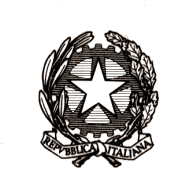 ISTITUTO D’ISTRUZIONE SUPERIORE STATALE “ANTONIO MEUCCI”35013 Cittadella (PD) - Via V. Alfieri, 58 – Tel. 049.5970210sezione associata: LICEO ARTISTICO STATALE “MICHELE FANOLI”35013 Cittadella (PD) - Via A. Gabrielli, 28Sito internet:  www.meuccifanoli.edu.it - Email: pdis018003@istruzione.it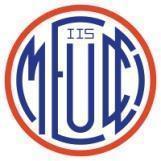 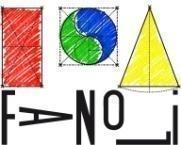 INDICATORIMOLTO SCARSOGRAVEMENTE INSUFFICIENTEINSUFFICIENTESUFFICENTEBUONO OTTIMOCorrettezzagrammaticalein meritoa ortografia,morfologiasintassi epunteggiatura0,5Il testo risultaindecifrabile oè privo di curanella stesura:numerosi egravi errori diortografia,sintassi,punteggiatura1Il testo risultapoco comprensibile:numerosi e gravierrori diortografia,sintassi e/opunteggiatura1,25Il testo presenta alcuni errori digrammatica,sintassi epunteggiatura1,5Il testo risulta corretto in modo sufficiente sulpiano grammaticale,sintattico edella punteggiatura2Il testopresentacorrettezzagrammaticale,strutturesintattichearticolate,corretto usodellapunteggiatura2,5Il testo presenta correttezzagrammaticalee nell’uso dellapunteggiatura.StrutturesintattichecomplesseProprietà ericchezzalessicale;coesione deltesto; grafiachiara e leggibile0,5Il lessico èinappropriato.Assenza dicoesione1Il lessico èspessoinappropriato.Coesione carente1,25Lessico estremamente semplice. Alcune incongruenze espositive1,5Uso sufficiente di un lessico appropriato. Testo coeso2Uso di lessicoappropriato especifico con buonacoesione2,5Ricchezzalessicale eottima coesionePertinenza ecompletezzadellatrattazione0,5Testo nonpertinente elargamenteincompleto.Spunti tematici non sviluppati1Pertinenza scarsa.Presenza dialcuni spuntitematici nonsviluppati1,25Presenza dialcuni spuntitematici sviluppati, manon sufficientiper la completezza1,5Principaliargomentisviluppati in modo pertinente2Presenza diquasi tuttigli argomentirichiesti trattatiin modocompleto2,5Trattazione completa e pertinente di tutti gli argomenti richiestiCostruzione diragionamentilogici econsequenziali;abilità diesprimeregiudizipersonali eoriginali0,5Assenza diargomentazionilogiche, grave disordineespositivo.  Assenza o quasi di opinioni personali1Argomentazioni logiche carenti, disordineespositivo. Opinioni personali espostein modo confuso1,25Argomentazioni frammentarie, esposizione insufficiente. Opinioni personali superficiali1,5Chiarezza neipassaggi logicoargomentativi. Opinioni personali adeguate2Esposizione articolata e strutturata logicamente. Opinioni personali motivate2,5Testocompleto diricchezza argomentativae logica.Opinioni personali originali e/o approfonditePUNTEGGIO TOTALEPUNTEGGIO TOTALEPUNTEGGIO TOTALEVOTOVOTOISTITUTO D’ISTRUZIONE SUPERIORE STATALE “ANTONIO MEUCCI”35013 Cittadella (PD) - Via V. Alfieri, 58 – Tel. 049.5970210sezione associata: LICEO ARTISTICO STATALE “MICHELE FANOLI”35013 Cittadella (PD) - Via A. Gabrielli, 28Sito internet:  www.meuccifanoli.edu.it - Email: pdis018003@istruzione.it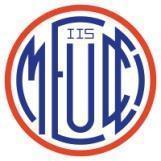 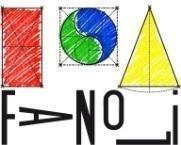 INDICATORIMOLTO SCARSOGRAVEMENTE INSUFFICIENTEINSUFFICIENTESUFFICENTEBUONO OTTIMOComprensioneglobale:capacità dirielaborazionepersonale,chiarezzanell’esposizionedel pensiero0,5Gravi difficoltàdi decodificazione.Rielaborazionedel tuttoinadeguata1Difficoltà di decodificazione.Rielaborazione inadeguata1,25Comprensioneincompleta edincerta,rielaborazionesuperficiale.Esposizionepoco chiara1,5Comprensione corretta.Rielaborazioneed esposizioneefficace e chiara2Comprensionecompleta, rielaborazione esauriente ed articolata2,5Eccellentecomprensionerielaborazionecompleta, benstrutturata ed originaleCompetenzelessicali0,5Il lessico è sempreinappropriato,assenza dicoesione1Numerosi lessemiimpropri e scarsacoesione1,25Lessico estremamente semplice. Alcune incongruenze espositive1,5Uso sufficiente di un lessico appropriato. Testo coeso2Uso di lessicoappropriato especifico con buonacoesione2,5Ricchezzalessicale eottima coesioneCompetenzegrammaticali0,5Espressionemolto scorrettaa livello diortografiamorfologiasintassi1Espressionescorretta a livellodi ortografia e/omorfologia e/osintassi1,25Espressione imprecisa con presenza di errori1,5Esposizione perlo più corretta,anche sesemplice2Chiarezza e correttezza espositiva2,5Forma corretta, fluida ed efficaceTestualità: aspetti formali e retorici0,5Uso errato dellessicospecifico, gravidifficoltà diapplicazionedegli strumenti di analisi1Uso impreciso del lessicospecifico, difficoltà diapplicazionedegli strumenti di analisi1,25Usoapprossimativodel linguaggiospecifico. Errori di riconoscimento einterpretazionedi aspetti retorici1,5Uso parziale del linguaggiospecifico,correttaapplicazionedegli strumentidi analisi2Uso adeguatodel linguaggiospecifico,analisi ampiae approfondita2,5Uso diffuso epreciso dellinguaggiospecifico conpadronanzadeglistrumenti dianalisi nelcomplessodettagliata,completa eapprofonditaPUNTEGGIO TOTALEPUNTEGGIO TOTALEPUNTEGGIO TOTALEVOTOVOTOISTITUTO D’ISTRUZIONE SUPERIORE STATALE “ANTONIO MEUCCI”35013 Cittadella (PD) - Via V. Alfieri, 58 – Tel. 049.5970210sezione associata: LICEO ARTISTICO STATALE “MICHELE FANOLI”35013 Cittadella (PD) - Via A. Gabrielli, 28Sito internet:  www.meuccifanoli.edu.it - Email: pdis018003@istruzione.itINDICATORIDESCRITTORIDESCRITTORIDESCRITTORIDESCRITTORIDESCRITTORIPUNTI ASSEGNATI65432 - 1Conoscenze (max 6 punti)CompleteOrganicheEssenzialiLacunoseCarenti / Assenti10 - 98 - 765 - 43 - 2Abilità (max 10 punti)Capacità di collegamento e relazione / Notevoli capacità di collegamento e relazioneCapacità di approfondimento /                   Buone capacità di approfondimentoAbilità prevalentemente mnemoniche con qualche capacità di analisiEsclusivamente mnemoniche e lacunose  /    ScarseGravemente deficitarie /    Assenti//4321Competenze(max 4 punti)//Buona capacità di padroneggiare gli strumenti espressiviSufficiente capacità di padroneggiare gli strumenti espressiviInsufficiente capacità di padroneggiare gli strumenti espressiviIncapacità di padroneggiare gli strumenti espressiviVOTO ------------------/10                                                                      TOTALE PUNTEGGIO  ------------------/10                                                                      TOTALE PUNTEGGIO  ------------------/10                                                                      TOTALE PUNTEGGIO  ------------------/10                                                                      TOTALE PUNTEGGIO  ------------------/10                                                                      TOTALE PUNTEGGIO  /20 ISTITUTO D’ISTRUZIONE SUPERIORE STATALE “ANTONIO MEUCCI”35013 Cittadella (PD) - Via V. Alfieri, 58 – Tel. 049.5970210sezione associata: LICEO ARTISTICO STATALE “MICHELE FANOLI”35013 Cittadella (PD) - Via A. Gabrielli, 28Sito internet:  www.meuccifanoli.edu.it - Email: pdis018003@istruzione.it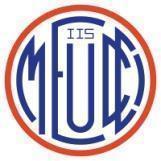 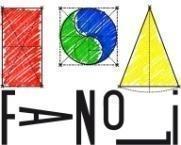 INDICATORIMOLTO SCARSOGRAVEMENTE INSUFFICIENTEINSUFFICIENTESUFFICENTEBUONO OTTIMOECCELLENTEEsattezza delle informazioni0,5Assente1Lacunosa e superficiale1,5Parziale e superficiale1,75Gli elementi principali risultano recepiti2Ampia  e abbastanza sicura2,5Ampia e sicura3Molto ampia e completaCompletezza delle conoscenze e capacità di collegamento0,5Assente con organizzazione confusa1Limitata e organizzazione disorganica1,5Parziale e disordinata1,75Basilare e ordinata2Buona e ordinata2,5Notevole e ben organizzata3Eccellente, ordinata e ben strutturataConoscenza dellessicospecifico0,5Limitata e inadeguata0,75Inadeguata e imprecisa1Parziale e superficiale1,25Globalmente accettabile1,5Adeguata e puntuale1,75Precisa e puntuale2Completa e sicura nell’usoMorfologia e sintassi0,5Scorretta e poco chiara0,75Spesso scorretta e non sempre chiara1Non sempre corretta e con imprecisioni1,25Corretta, chiara e abbastanza scorrevole1,5Corretta, chiara e scorrevole1,75Appropriata e rigorosa2Appropriata, ricca e articolataPUNTEGGIO TOTALEPUNTEGGIO TOTALEPUNTEGGIO TOTALEVOTOVOTOVOTOISTITUTO D’ISTRUZIONE SUPERIORE STATALE “ANTONIO MEUCCI”35013 Cittadella (PD) - Via V. Alfieri, 58 – Tel. 049.5970210sezione associata: LICEO ARTISTICO STATALE “MICHELE FANOLI”35013 Cittadella (PD) - Via A. Gabrielli, 28Sito internet:  www.meuccifanoli.edu.it - Email: pdis018003@istruzione.itINDICATORIGENERALIDESCRITTORI(MAX 60 pt)DESCRITTORI(MAX 60 pt)DESCRITTORI(MAX 60 pt)DESCRITTORI(MAX 60 pt)DESCRITTORI(MAX 60 pt)PUNTI ASSEGNATI54321Ideazione, pianificazione e organizzazione del testoefficace e accuratabuona / coerentecomplessivamenteaccettabilelimitatacarente54321Coesione e coerenza testualepienamente rispettateadeguateparzialiscarsedel tutto disattese15  - 14  - 1312 - 11 - 109  - 8  -  76  - 5  -  43 - 2 - 1Ricchezza e padronanza lessicaleeccellenti / notevoli / accurateapprezzabili / adeguate / coerenticorrette ma basilari / quasi corrette / con imprecisioni limitate /              scarse /          molto scarsecarenti /   deficitarie / inesistenti10 - 98 - 76 - 54 - 32 - 1Correttezza grammaticale (ortografia, morfologia, sintassi);uso corretto ed efficace della punteggiaturatesto corretto con uso molto efficace della punteggiatura / testo corretto ortografia e morfologia corrette,  sporadici / alcuni errori di punteggiaturaisolati errori non gravi  /           alcuni errori non graviisolati errori gravi,  con sporadici errori meno gravi / con  diversi errori meno gravidiffusi errori gravi / numerosi  e ripetuti errori gravi10 - 98 - 76 - 54 - 32 - 1Ampiezza e precisione delle conoscenze e dei riferimenti culturalieccellenti / notevolibuone  /   adeguateaccettabili / parzialiscarse / inadeguatecarenti /        assenti15  - 14 - 1312 - 11 - 109 - 8 - 76 - 5 - 43 -  2  - 1Espressione di giudizi critici e valutazioni personaliapprofonditi/ originali  / apprezzabili coerenti /         buoni  /       corretti accettabili / semplici /     miniminon motivati / limitati /          scarsicarenti /   incoerenti /   assentiINDICATORI SPECIFICIDESCRITTORI(MAX 40 pt)DESCRITTORI(MAX 40 pt)DESCRITTORI(MAX 40 pt)DESCRITTORI(MAX 40 pt)DESCRITTORI(MAX 40 pt)PUNTI ASSEGNATI10  -  98   - 76   -  54  -  32  -  1Rispetto dei vincoli posti dalla consegna eccellente / rigorosoaccurato / adeguatoaccettabile / parzialecarente /       scarso disatteso / inesistente10  -  98   -  76  -  54  -  32  -  1Capacità di comprendere il testo nel senso complessivo e nei suoi snodi tematici e stilisticiapprofondita / accuratabuona /    adeguataaccettabile / parzialesuperficiale / scarsacon errori gravi / assente10  -  98  -  76  -  54  -  32  -  1Puntualità nell’analisi lessicale, sintattica, stilistica e retorica (se richiesta)approfondita / notevolebuona /    adeguataaccettabile / parzialescarsa /              con errori  anche gravidisattesa /    assente10  -  98  -  76  -  54  -  32  -  1Interpretazione corretta e articolata del testoapprofondita / completabuona / appropriataaccettabile / parzialescarsa / con fraintendimentigravemente deficitaria / assenteVOTO ------------------/10  ---------------------/20                                TOTALE PUNTEGGIO  ------------------/10  ---------------------/20                                TOTALE PUNTEGGIO  ------------------/10  ---------------------/20                                TOTALE PUNTEGGIO  ------------------/10  ---------------------/20                                TOTALE PUNTEGGIO  ------------------/10  ---------------------/20                                TOTALE PUNTEGGIO  /100 ISTITUTO D’ISTRUZIONE SUPERIORE STATALE “ANTONIO MEUCCI”35013 Cittadella (PD) - Via V. Alfieri, 58 – Tel. 049.5970210sezione associata: LICEO ARTISTICO STATALE “MICHELE FANOLI”35013 Cittadella (PD) - Via A. Gabrielli, 28Sito internet:  www.meuccifanoli.edu.it - Email: pdis018003@istruzione.itINDICATORIGENERALIDESCRITTORI(MAX 60 pt)DESCRITTORI(MAX 60 pt)DESCRITTORI(MAX 60 pt)DESCRITTORI(MAX 60 pt)DESCRITTORI(MAX 60 pt)PUNTI ASSEGNATI54321Ideazione, pianificazione e organizzazione del testoefficace e accuratabuona / coerentecomplessivamenteaccettabilelimitatacarente54321Coesione e coerenza testualepienamente rispettateadeguateparzialiscarsedel tutto disattese15  - 14  - 1312 - 11 - 109  - 8  -  76  - 5  -  43 - 2 - 1Ricchezza e padronanza lessicaleeccellenti / notevoli / accurateapprezzabili / adeguate / coerenticorrette ma basilari / quasi corrette / con imprecisioni limitate /              scarse /           molto scarsecarenti /   deficitarie / inesistenti10 - 98 - 76 - 54 - 32 - 1Correttezza grammaticale (ortografia, morfologia, sintassi);uso corretto ed efficace della punteggiaturatesto corretto con uso molto efficace della punteggiatura / testo corretto ortografia e morfologia corrette,  sporadici / alcuni errori di punteggiaturaisolati errori non gravi  /             alcuni errori non graviisolati errori gravi,  con sporadici errori meno gravi / con  diversi errori meno gravidiffusi errori gravi / numerosi  e ripetuti errori gravi10 - 98 - 76 - 54 - 32 - 1Ampiezza e precisione delle conoscenze e dei riferimenti culturalieccellenti / notevolibuone  /   adeguateaccettabili / parzialiscarse / inadeguatecarenti /        assenti15  - 14 - 1312 - 11 - 109 - 8 - 76 - 5 - 43 -  2  - 1Espressione di giudizi critici e valutazioni personaliapprofonditi/ originali  / apprezzabili coerenti /         buoni  /         corretti accettabili / semplici /     miniminon motivati / limitati /          scarsicarenti /   incoerenti /   assentiINDICATORI SPECIFICIDESCRITTORI(MAX 40 pt)DESCRITTORI(MAX 40 pt)DESCRITTORI(MAX 40 pt)DESCRITTORI(MAX 40 pt)DESCRITTORI(MAX 40 pt)PUNTI ASSEGNATI15  - 14  - 1312  -  11 -  109  -  8 -  76   -  5   -  43   -  2  -  1Individuazione corretta di tesi e argomentazioni presenti nel testo propostoapprofondita / accurata / puntualepiena /      adeguata /   correttaaccettabile / complessivamente accettabile  / superficiale limitata /   sommaria  /    molto  carentelargamente fraintesa/ scorretta / assente 15  -  14  -  1312  -  11  -  109  -  8  -  76  -  5  -  43  -  2Capacità di sostenere con coerenza un percorso ragionato adoperando connettivi pertinentieccellente /personale /efficaceadeguata/parzialmente articolata/lineare accettabile/ elementare / sommariaparziale/ limitata frammentariaincoerente/ assente10   -  98  -  76  -  54  -  32  -  1Correttezza e congruenza dei riferimenti culturali utilizzati per sostenere l’argomentazioneapprofondita / ampiapersonale/ pertinenteessenziale / elementarescarse/ incompletenon pertinenti/ assentiVOTO ------------------/10  ---------------------/20                                 TOTALE PUNTEGGIO  ------------------/10  ---------------------/20                                 TOTALE PUNTEGGIO  ------------------/10  ---------------------/20                                 TOTALE PUNTEGGIO  ------------------/10  ---------------------/20                                 TOTALE PUNTEGGIO  ------------------/10  ---------------------/20                                 TOTALE PUNTEGGIO  /100 ISTITUTO D’ISTRUZIONE SUPERIORE STATALE “ANTONIO MEUCCI”35013 Cittadella (PD) - Via V. Alfieri, 58 – Tel. 049.5970210sezione associata: LICEO ARTISTICO STATALE “MICHELE FANOLI”35013 Cittadella (PD) - Via A. Gabrielli, 28Sito internet:  www.meuccifanoli.edu.it - Email: pdis018003@istruzione.itINDICATORIGENERALIDESCRITTORI(MAX 60 pt)DESCRITTORI(MAX 60 pt)DESCRITTORI(MAX 60 pt)DESCRITTORI(MAX 60 pt)DESCRITTORI(MAX 60 pt)PUNTI ASSEGNATI54321Ideazione, pianificazione e organizzazione del testoefficace e accuratabuona / coerentecomplessivamenteaccettabilelimitatacarente54321Coesione e coerenza testualepienamente rispettateadeguateparzialiscarsedel tutto disattese15  - 14  - 1312 - 11 - 109  - 8  -  76  - 5  -  43 - 2 - 1Ricchezza e padronanza lessicaleeccellenti / notevoli / accurateapprezzabili / adeguate / coerenticorrette ma basilari / quasi corrette / con imprecisioni limitate /              scarse /           molto scarsecarenti /   deficitarie / inesistenti10 - 98 - 76 - 54 - 32 - 1Correttezza grammaticale (ortografia, morfologia, sintassi);uso corretto ed efficace della punteggiaturatesto corretto con uso molto efficace della punteggiatura / testo corretto ortografia e morfologia corrette,  sporadici / alcuni errori di punteggiaturaisolati errori non gravi  /             alcuni errori non graviisolati errori gravi,  con sporadici errori meno gravi / con  diversi errori meno gravidiffusi errori gravi / numerosi  e ripetuti errori gravi10 - 98 - 76 - 54 - 32 - 1Ampiezza e precisione delle conoscenze e dei riferimenti culturalieccellenti / notevolibuone  /   adeguateaccettabili / parzialiscarse / inadeguatecarenti /        assenti15  - 14 - 1312 - 11 - 109 - 8 - 76 - 5 - 43 -  2  - 1Espressione di giudizi critici e valutazioni personaliapprofonditi/ originali  / apprezzabili coerenti /         buoni  /        corretti accettabili / semplici /     miniminon motivati / limitati /          scarsicarenti /   incoerenti /   assentiINDICATORI SPECIFICIDESCRITTORI(MAX 40 pt)DESCRITTORI(MAX 40 pt)DESCRITTORI(MAX 40 pt)DESCRITTORI(MAX 40 pt)DESCRITTORI(MAX 40 pt)PUNTI ASSEGNATI15  - 14  - 1312  -  11 -  109  -  8 -  76   -  5   -  43   -  2  -  1Pertinenza del testo rispetto alla traccia e coerenza nella formulazione del titolo e dell’eventuale suddivisione in paragrafieccellente / notevole / accurataapprezzabile / buona /    adeguataaccettabile  / parziale  / incompletalimitata / scarsa / largamente deficitariadisattesa / ripetutamente fuori traccia / completamente fuori traccia15  -  14  -  1312  -  11  -  109  -  8  -  76  -  5  -  43  -  2Sviluppo ordinato e lineare dell’esposizioneeccellente / personale / efficaceadeguata / parzialmente articolata /     lineare accettabile/ elementare / sommariaparziale /      limitata / frammentariaincoerente / assente10   -  98  -  76  -  54  -  32  -  1Correttezza e articolazione delle conoscenze e dei riferimenti culturaliapprofondita / ampiapersonale/ pertinenteessenziale / elementarescarse /  incompletenon pertinenti / assentiVOTO ------------------/10  ---------------------/20                                 TOTALE PUNTEGGIO  ------------------/10  ---------------------/20                                 TOTALE PUNTEGGIO  ------------------/10  ---------------------/20                                 TOTALE PUNTEGGIO  ------------------/10  ---------------------/20                                 TOTALE PUNTEGGIO  ------------------/10  ---------------------/20                                 TOTALE PUNTEGGIO  /100 ISTITUTO D’ISTRUZIONE SUPERIORE STATALE “ANTONIO MEUCCI”35013 Cittadella (PD) - Via V. Alfieri, 58 – Tel. 049.5970210sezione associata: LICEO ARTISTICO STATALE “MICHELE FANOLI”35013 Cittadella (PD) - Via A. Gabrielli, 28Sito internet:  www.meuccifanoli.edu.it - Email: pdis018003@istruzione.itPUNTICONOSCENZEABILITÀCOMPETENZE2rifiuto di svolgere la prova oprova consegnata in biancorifiuto di svolgere la prova oprova consegnata in biancorifiuto di svolgere la prova oprova consegnata in bianco2,5conoscenze totalmente assentiespressione scorretta, analisi nullaassenza delle capacità richieste3conoscenze assenti espressione scorretta, analisi gravemente deficitariagravi difficoltà ad organizzare un’esposizione anche semplice3,5conoscenze quasi assentiespressione impropria, analisi scorrettadifficoltà ad organizzare un’esposizione semplice4conoscenze molto lacunose anche negli aspetti essenziali espressione sommaria e incerta, analisi con errori gravi e limitatacapacità solo mnemonica,  mancanza di consequenzialità logica4,5conoscenze lacunose anche negli aspetti essenziali espressione sommaria o incerta, analisi con errori gravi o limitatacapacità quasi esclusivamente mnemonica, deficitaria la consequenzialità logica5conoscenze solo superficiali e con lacuneespressione a tratti impropria, analisi approssimativa e con erroricapacità prevalentemente mnemonica, collegamenti non adeguati5,5conoscenze prevalentemente superficiali e con qualche lacunaespressione non del tutto appropriata, analisi approssimativacapacità talvolta solo mnemonica, collegamenti non sempre adeguati6conoscenze degli aspetti essenziali degli argomentiespressione semplice, analisi essenzialecapacità di rielaborazione sufficiente6,5conoscenze degli aspetti non solo essenziali degli argomentiespressione lineare, analisi poco più che essenzialecapacità di rielaborare con collegamenti adeguati e corretta sequenzialità logica7conoscenze adeguate ma non sempre preciseespressione appropriata ma non sempre rigorosa, analisi sicura ma con qualche imprecisionecapacità di approfondimento quasi sempre adeguatamente elaborata7,5conoscenze adeguate e precise, con incertezze isolateespressione appropriata e analisi sicuracapacità di approfondimenti adeguatamente sostenuti8conoscenze completeespressione appropriata e analisi apprezzabileapprezzabili capacità complessive di analisi, sintesi e rielaborazione8,5conoscenze complete e accurateespressione appropriata con uso del lessico specifico, analisi rigorosanotevoli capacità complessive di analisi sintesi e rielaborazione9conoscenze ampie e approfondite con spunti personaliespressione fluida e uso del lessico specifico, analisi approfonditacapacità di collegamenti con spunti personali e rielaborazione critica9,5conoscenze ampie, approfondite e personaliespressione rigorosa per la disciplina, analisi personalecapacità di collegamenti personali e rielaborazione critica notevole10conoscenze eccellenti e personaliespressione e analisi eccellentirielaborazione critica eccellenteISTITUTO D’ISTRUZIONE SUPERIORE STATALE “ANTONIO MEUCCI”35013 Cittadella (PD) - Via V. Alfieri, 58 – Tel. 049.5970210sezione associata: LICEO ARTISTICO STATALE “MICHELE FANOLI”35013 Cittadella (PD) - Via A. Gabrielli, 28Sito internet:  www.meuccifanoli.edu.it - Email: pdis018003@istruzione.itPUNTICONOSCENZEABILITÀCOMPETENZE2rifiuto di sostenere l’interrogazione o scena mutarifiuto di sostenere l’interrogazione o scena mutarifiuto di sostenere l’interrogazione o scena muta2,5conoscenze totalmente assentiespressione scorretta, analisi nullaassenza delle capacità richieste3conoscenze assenti espressione scorretta, analisi gravemente deficitariagravi difficoltà ad organizzare un’esposizione anche semplice3,5conoscenze quasi assentiespressione impropria, analisi scorrettadifficoltà ad organizzare un’esposizione anche semplice4conoscenze molto lacunose anche negli aspetti essenziali espressione sommaria e incerta, analisi con errori gravi e limitatacapacità solo mnemonica,  mancanza di consequenzialità logica4,5conoscenze lacunose anche negli aspetti essenziali espressione sommaria o incerta, analisi con errori gravi o limitatacapacità quasi esclusivamente mnemonica, gravi difficoltà nella gestione del colloquio5conoscenze solo superficiali e con lacuneespressione a tratti impropria, analisi approssimativa e con erroricapacità prevalentemente mnemonica, gravi difficoltà nella gestione del colloquio anche guidato5,5conoscenze prevalentemente superficiali e con qualche lacunaespressione non del tutto appropriata, analisi approssimativacapacità talvolta solo mnemonica, difficoltà nella gestione del colloquio anche guidato6conoscenze degli aspetti essenziali degli argomentiespressione semplice, analisi essenzialesufficiente gestione del colloquio se guidato dall’insegnante6,5conoscenze degli aspetti non solo essenziali degli argomentiespressione lineare, analisi poco più che essenzialegestione adeguata del colloquio se guidato dall’insegnante7conoscenze adeguate ma non sempre preciseespressione appropriata ma non sempre rigorosa, analisi sicura ma con qualche imprecisionecapacità di rielaborazione e gestione autonoma del colloquio7,5conoscenze adeguate e precise, con incertezze isolateespressione appropriata e analisi sicurabuona capacità di rielaborazione e gestione autonoma del colloquio8conoscenze completeespressione appropriata e analisi apprezzabilecapacità di approfondimento e gestione sicura del colloquio8,5conoscenze complete e accurateespressione appropriata con uso del lessico specifico, analisi rigorosaspiccate capacità di approfondimento e attitudine al colloquio9conoscenze ampie e approfondite con spunti personaliespressione fluida e uso del lessico specifico, analisi approfonditarielaborazione critica e padronanza del colloquio9,5conoscenze ampie, approfondite e personaliespressione rigorosa per la disciplina, analisi personalenotevoli capacità di rielaborazione critica e padronanza del colloquio10conoscenze eccellenti e personaliespressione e analisi eccellentieccellente padronanza del colloquioCriteri  Focus dell’osservazione Focus dell’osservazione CONOSCENZE6Conosce con qualche incertezza; possiede i contenuti essenziali   CAPACITA’ COMUNICATIVE ED ESPRESSIVE6Decodifica i messaggi e interagisce in modo globalmente significativo se opportunamente guidatoUso del linguaggio specifico (conoscenza del lessico e proprietà lessicale)6Mostra di possedere un lessico minimo ed essenzialeCapacità di utilizzare le conoscenze acquisite6Si esprime correttamente in situazioni note. Fatica a orientarsi in situazioni nuove.Criteri  Focus dell’osservazione Focus dell’osservazione Conoscenze2Non risponde e/o non conosce gli argomenti (GRAMMATICA / CULTURA) o risolve con risorse non consentiteConoscenze3Conosce in modo gravemente lacunosoConoscenze4Conosce in modo confuso gli argomenti      Conoscenze5Conosce parzialmente i contenutiConoscenze6Conosce con qualche incertezza; possiede i contenuti essenziali   Conoscenze7Conosce gli argomenti in modo ampio  Conoscenze8Conosce gli argomenti in modo approfonditoConoscenze9Dimostra una conoscenza puntuale, ricca, approfondita e ben argomentata dei contenutiConoscenze10Dimostra una conoscenza puntuale, ricca, approfondita e ben argomentata dei contenuti arricchendo con contributi personaliCapacità comunicative ed espressive2Non risponde e/o non comprende il messaggioCapacità comunicative ed espressive3Decodifica con estrema difficoltà i messaggi e li confondeCapacità comunicative ed espressive4Decodifica con difficoltà i messaggi e li confondeCapacità comunicative ed espressive5Decodifica, se guidato, i messaggi, ma non è in grado di esprimersi in modo significativo Capacità comunicative ed espressive6Decodifica i messaggi e interagisce in modo globalmente significativo se opportunamente guidatoCapacità comunicative ed espressive7Sa esprimersi in modo significativo e autonomo in situazioni simulate e/o sa elaborare risposte. Capacità comunicative ed espressive8Sa dialogare, interagire, rispondere in modo corretto ed autonomo. Capacità comunicative ed espressive9Interagisce con rapidità; fa uso di espressioni complesse/frasi idiomatiche; se guidato, rielabora in modo personale. Capacità comunicative ed espressive10Si esprime in maniera sicura, originale con rielaborazioni personali autonome. Uso del linguaggio specifico (conoscenza del lessico e proprietà lessicale)2L’allievo non si esprime o non possiede il lessico di base. Uso del linguaggio specifico (conoscenza del lessico e proprietà lessicale)3Presenta grave lacune nel lessico di baseUso del linguaggio specifico (conoscenza del lessico e proprietà lessicale)4Presenta lacune nel lessico di base. Uso del linguaggio specifico (conoscenza del lessico e proprietà lessicale)5Mostra di possedere un lessico minimo ma non adeguatoUso del linguaggio specifico (conoscenza del lessico e proprietà lessicale)6Mostra di possedere un lessico minimo ed essenzialeUso del linguaggio specifico (conoscenza del lessico e proprietà lessicale)7Possiede una padronanza del lessico da parte dell’allievo è discreto.  Uso del linguaggio specifico (conoscenza del lessico e proprietà lessicale)8Possiede un lessico completo e pertinenteUso del linguaggio specifico (conoscenza del lessico e proprietà lessicale)9Possiede e utilizza in modo autonomo un lessico completo e pertinenteUso del linguaggio specifico (conoscenza del lessico e proprietà lessicale)10Possiede una ricchezza lessicale e la utilizza in modo personale ed autonomo.Capacità di utilizzare le conoscenze acquisite2Non sa decodificare i messaggi e non sa esprimersi in modo comprensibileCapacità di utilizzare le conoscenze acquisite3Decodifica con estrema difficoltà e non riesce a sintetizzare gli argomentiCapacità di utilizzare le conoscenze acquisite4Decodifica in  modo impreciso e non riesce a sintetizzare gli argomentiCapacità di utilizzare le conoscenze acquisite5Ha difficoltà ad esprimersi in situazioni nuove e/o sintetizzare argomenti Capacità di utilizzare le conoscenze acquisite6Si esprime correttamente in situazioni note. Fatica a orientarsi in situazioni nuove.Capacità di utilizzare le conoscenze acquisite7Si esprime correttamente e sa  collegare opportunamente argomenti diversi. Sa sfruttare le conoscenze acquisite in modo discretamente autonomo.Capacità di utilizzare le conoscenze acquisite8Si esprime correttamente e in modo creativo, sa rielaborare e collegare opportunamente argomenti diversi. Sa sfruttare le conoscenze acquisite per risolvere problemi o situazioni semplici (simulate).Capacità di utilizzare le conoscenze acquisite9Si esprime in modo originale e creativo; sa rielaborare e collegare argomenti, sa sfruttare le conoscenze acquisite per risolvere problemi o situazioni complesse (simulate). Capacità di utilizzare le conoscenze acquisite10Si esprime in modo originale e creativo; sa rielaborare, argomentare e collegare i contenuti. Sa sfruttare le conoscenze acquisite per risolvere problemi o situazioni complesse (simulate).ConoscenzeAbilità e competenzeIl lessico e le categorie essenziali della tradizione filosofica (autore, corrente ecc.) oggetto di studioIl contesto storico-sociale, ricostruito in modo essenziale, all’interno del quale si sviluppa il movimento o il pensiero di un filosofoLe idee-chiave di ciascun autore o movimento culturale oggetto di studio.Saper utilizzare in maniera essenziale il linguaggio specifico della disciplinaSaper esporre con semplicità i contenuti studiatiAnalizzare i testi degli autori trattati compiendo, nella lettura del testo, le seguenti operazioni:definire e comprendere i termini e i concetti essenzialiricostruire ed esporre in modo semplice la tesi espressariconoscere il legame che unisce il testo al pensiero dell’autoreindividuare alcuni essenziali elementi argomentatividati due testi di argomento affine, individuarne analogie e/o differenze basilari.Livelli espressi in decimaliLivelli espressi in quindicesimiConoscenza ditematiche eteorieProprietà linguistica e correttezza espositivaCompetenza rielaborativaCompetenza argomentativa23Nessuna risposta, consegna in bianco o svolgimento con risorse non consentite.Nessuna risposta, consegna in bianco o svolgimento con risorse non consentite.Nessuna risposta, consegna in bianco o svolgimento con risorse non consentite.Nessuna risposta, consegna in bianco o svolgimento con risorse non consentite.34/5Poco pertinenti elacunoseEsposizioneframmentaria,lessicoinappropriatoOrganizzazioneconcettualeincoerenteNessuna ricostruzioneargomentativa46/7Scorrette econfuseEsposizionestentata, lessicoimprecisoOrganizzazioneconcettualeincompleta econfusaDifficoltà nell’individuare le tesi58/9Parziali eimpreciseEsposizione pocofluida,terminologiaimprecisaOrganizzazioneconcettualeparziale e nonsempre coerenteDifficoltà nella distinzionetra tesi e loro giustificazione610Corrette edessenzialiEsposizionesemplice, macorretta e lineareOrganizzazioneconcettualeessenziale, macorrettaRicostruzione essenziale di tesi, considerazioni coerenti711/12Corrette e quasisempreapprofonditeEsposizione quasisempre fluida,lessico correttoOrganizzazioneconcettuale coerenteRicostruzione ditesi, considerazioni coerenti813Complete, appropriate eapprofonditeEsposizionefluida, lessicocorretto eappropriatoOrganizzazioneconcettualecompleta ecoerenteRicostruzione e dimostrazione autonoma di tesi, considerazioni coerenti914Corrette, complete e dettagliateEsposizionefluida earticolata, lessicoappropriato ed efficaceOrganizzazioneconcettuale,completa,coerente eautonomaDimostrazione autonoma e personale di tesi,considerazioni logiche econvincenti1015Complete, originali erigoroseEsposizionefluida, discorsiva,lessico efficace ebrillante.Organizzazioneconcettualeorganica, originale ebrillanteDimostrazione autonoma e originale di tesi,considerazioni logiche econvincentiVotoGiudizio SinteticoGiudizio Analitico2NulloVerifica orale o scritta non svolta per totale mancanza di conoscenze e dei contenuti della materia nonché delle relative abilità e competenze.  L’esposizione orale o scritta è inesistente e attesta l’incapacità di comunicare quanto previsto dalla disciplina. 2 ½Quasi nulloLa verifica orale o scritta svolta dimostra le gravissime lacune nella conoscenza dei contenuti della materia nonché delle relative abilità e competenze.  L’esposizione o esecuzione scritta è quasi inesistente e attesta l’incapacità di comunicare i contenuti, le abilità e le competenze richieste dalla disciplina. Lo studente non ha saputo trarre che un quasi nullo profitto dallo studio personale.3Molto scarsoLa verifica orale o scritta è svolta in modo totalmente frammentario, con gravissime lacune nelle conoscenze, con abilità e competenze molto scarse.  L’esposizione scritta risulta estremamente poco o nulla pertinente, stentata e inefficace. 3½ScarsoLa verifica orale o scritta è svolta in modo molto frammentario, con conoscenze, abilità e competenze scarse. L’esposizione orale o scritta è estremamente stentata ed inefficace e con gravissime lacune. Del tutto assente il lessico appropriato e specifico.4Gravemente insufficienteNella verifica orale o scritta le conoscenze, abilità, competenze e la padronanza del linguaggio sono molto scadenti ed inadeguati all’attività didattica svolta durante le lezioni. L’esposizione orale o scritta è molto lacunosa nelle conoscenze, con periodi di forma stentata, con incertezze logiche e con un discorso frammentario e inefficace nelle argomentazioni. Presenza di qualche termine appropriato, specifico o settoriale, ma mai usato correttamente.4 ½Gravemente insufficienteLa verifica orale o scritta presenta conoscenze, abilità, competenze e padronanza del linguaggio spesso scadenti e lontanissime dall’attività didattica svolta durante le lezioni. Irregolare la pertinenza rispetto alla consegna. L’esposizione orale o scritta è frammentaria, stentata ed inefficace, con frequenti lacune conoscitive e incertezze logiche.  Presenza di qualche sporadico termine appropriato o specifico, ma non sempre usato correttamente.5InsufficienteLa verifica orale o scritta mostra conoscenze, abilità, competenze e padronanza del linguaggio spesso inappropriate e non sempre pertinenti. L’esposizione orale o scritta è incompleta, incerta e poco coerente, stentata e poco efficace. Le argomentazioni sono poco solide, prive di precisione informativa.  Si evidenziano la mancanza di una capacità di comprensione dei contenuti proposti e competenze superficiali e parziali.  Presenza di qualche termine appropriato, specifico o settoriale, ma solo occasionalmente usato in modo corretto.5 ½Quasi sufficienteLa verifica orale o scritta dimostra come le conoscenze, abilità, competenze e la padronanza del linguaggio non siano ancora del tutto appropriati e corretti. L’esposizione orale o scritta è ancora incompleta e poco efficace. Mancano informazioni e quelle presenti sono poco coerenti. Si evidenziano competenze spesso superficiali e parziali, ancora prive della piena comprensione di alcuni dei contenuti proposti.6SufficienteLa verifica orale o scritta mostra la presenza di conoscenze, abilità, competenze e una padronanza del linguaggio essenziali e per lo più corrette.  L’esposizione orale o scritta non è sempre fluida, ma appropriata. Le conoscenze e le abilità di base, per lo più adeguate, vengono utilizzate ai fini di argomentazioni semplici, ma coerenti. E’ presente la comprensione piena degli aspetti minimi della disciplina e dei contenuti didattici richiesti.6 ½Più che sufficienteNella verifica orale o scritta le conoscenze, abilità, competenze e la padronanza del linguaggio sono essenziali e per lo più corrette.  L’esposizione orale o scritta è abbastanza fluida e appropriata. Le conoscenze di base, per lo più adeguate e ben comprese, vengono utilizzate con piena sicurezza e consapevolezza. È presente qualche spunto di rielaborazione personale su alcuni aspetti dei contenuti didattici richiesti.7DiscretoLa verifica orale o scritta attesta l’acquisizione delle conoscenze, abilità e competenze minime richieste dalla consegna; la padronanza del linguaggio e la terminologia specifica sono appropriate e corrette.  L’esposizione orale o scritta è coerente e scorrevole. Le discrete conoscenze in più ambiti vengono utilizzate per argomentazioni organiche e coerenti.L’esposizione orale o scritta mostrano la capacità di rielaborazione personale e il riferimento ad alcuni contributi critici tra i più semplici ma significativi.7 ½Più che discretoLa verifica orale o scritta presenta maggior quantità di conoscenze e una sicura padronanza del linguaggio e della terminologia specifica sempre appropriata e corretta.  L’esposizione orale o scritta è piuttosto articolata, ma coerente e scorrevole. Le più che discrete conoscenze spaziano in più ambiti e vengono utilizzate per argomentazioni organiche e abbastanza sintetiche. L’esposizione orale o scritta dimostra capacità di rielaborazione personale con l’apporto di diversi contributi critici tra i più significativi.8BuonoLa verifica orale o scritta dimostra completezza informativa e sicurezza nella comprensione delle conoscenze anche le più complesse e arricchite con approfondimenti personali, buone abilità e competenze disciplinari, padronanza del linguaggio e ricchezza della terminologia specifica appropriata e corretta. L’esposizione orale o scritta è ben argomentata sotto il profilo logico ed è organica e sintetica, efficace e scorrevole.8 ½Più che buonoLa verifica orale o scritta attesta la padronanza del linguaggio e della terminologia specifica molto appropriata e sempre corretta.   Nell’esposizione orale o scritta i contenuti vengono esposti in modo sintetico, essenziale e sempre pertinente; sono presenti riferimenti culturali precisi e contributi critici significativi; si dimostra sicurezza nella comprensione dei contenuti e capacità di spaziare in più ambiti disciplinari; le informazioni vengono utilizzate molto proficuamente per argomentazioni molto articolate e spesso complesse con contributi critici significativi.9OttimoLa verifica orale o scritta manifesta ottime abilità e competenze disciplinari, una sicura padronanza del linguaggio specifico, settoriale, con una ricca e ricercata terminologia sempre appropriata e corretta. L’esposizione orale o scritta contiene argomentazioni complesse ma molto organiche e fluide. Spiccano la ricchezza e la precisione informativa, le conoscenze inoltre spaziano in più ambiti disciplinari e vengono utilizzate in modo molto autonomo. Le argomentazioni sono numerose, molto approfondite e articolate, ma sempre coerenti e con contributi storico critici molto significativi. Presenza di una personale autonomia interpretativa.9½Più che ottimoLa verifica orale o scritta comprova la padronanza del linguaggio e della terminologia specifica molto ampia e ricca, con espressioni ricercate, molto appropriate ed elaborate. L’esposizione orale o scritta è molto organica, con argomentazioni complesse e molto articolate, ma condotte in un discorso ben organizzato, fluido e persuasivo. Le sicure conoscenze, abilità e competenze in più ambiti didattici, vengono utilizzate in modo molto autonomo e originale per un’argomentazione molto articolata, molto coerente ed approfondita, con contributi critici significativi. I contenuti dell’esposizione orale o della verifica scritta vengono esposti in modo molto organico e molto articolato, con approfondita autonomia e sicurezza personale, mediante la capacità di operare confronti e paragoni tra i diversi stili e le diverse correnti artistiche e con contributi critici significativi e molto originali.10EccellenteLa verifica orale o scritta attesta il pieno e sicuro dominio del linguaggio settoriale e della terminologia specifica decisamente molto ricca e ricercata, sempre appropriata, con espressioni molto elaborate e originali. L’esposizione orale o scritta è molto complessa ma molto organica, ottimamente articolata con interpretazioni fondate racchiuse in un discorso fluido e molto convincente. Le estese ed ampie conoscenze e competenze spaziano in più ambiti disciplinari e vengono utilizzate in modo molto autonomo consentendo argomentazioni complesse e inedite che denotano un autonomo, acuto e perspicace senso critico. Eccellente è la capacità di rielaborare con competenza i contenuti inter e pluridisciplinari, offrendo nuovi contributi critici esercitati in piena autonomia e sicurezza come, per esempio, nell’operare confronti e paragoni tra i diversi stili e le diverse correnti artistiche ed epoche, citando testualmente contributi storico critici molto significativi e pertinenti.votogiudizio sinteticogiudizio analitico, abilità e competenze conseguitelivello2nulloConsegna non svolta.Livello base non raggiunto( Lo studente non sa svolgere compiti semplici in situazioni note, e mostra di non possedere le conoscenze e le abilità essenziali e di non saper applicare regole e procedure fondamentali ).3scarsoConsegna svolta solo molto frammentariamente, con scarse competenze. Conoscenze quasi nulle. Livello base non raggiunto( Lo studente non sa svolgere compiti semplici in situazioni note, e mostra di non possedere le conoscenze e le abilità essenziali e di non saper applicare regole e procedure fondamentali ).4gravemente insufficienteDimostra di aver acquisito poca padronanza del linguaggio e delle abilità; espone in modo stentato, esegue gli esercizi in modo incompleto e inefficace. Opera in modo scorretto e presenta gravi lacune. Le conoscenze risultano frammentarie.  Solo se continuamente guidato riesce con molta difficoltà a risolvere semplici problemi. E’ poco consapevole del procedimento seguito, anche se guidato, mostra molta difficoltà nel valutare i risultati conseguiti. Conosce poco le regole del calcolo aritmetico e algebrico. Riconosce le principali figure geometriche, ma non sa individuarne le proprietà essenziali. Riporta in modo frammentario i dati su un grafico o una tabella.Livello base non raggiunto( Lo studente non sa svolgere compiti semplici in situazioni note, e mostra di non possedere le conoscenze e le abilità essenziali e di non saper applicare regole e procedure fondamentali ).5insufficienteDimostra di aver acquisito un linguaggio e delle abilità non sempre appropriati e corretti; espone in modo faticoso, esegue gli esercizi in modo spesso incompleto e poco efficace. Le conoscenze sono superficiali. Opera in modo non sempre corretto poiché ha qualche lacuna pregressa.  Non sempre è consapevole del procedimento seguito, trova difficoltà nel valutare i risultati conseguiti. Conosce superficialmente le regole e le proprietà del calcolo aritmetico e algebrico. Riconosce le principali figure geometriche e se guidato ne individua alcune proprietà essenziali.  Riporta in modo non sempre completo i dati su un grafico o una tabella. Solo se guidato, riesce con difficoltà a risolvere semplici problemi.  Livello base non raggiunto( Lo studente non sa svolgere compiti semplici in situazioni note, e mostra di non possedere le conoscenze e le abilità essenziali e di non saper applicare regole e procedure fondamentali ).6sufficienteHa raggiunto gli obiettivi minimi fissati dal docente nella verifica.  Dimostra di aver acquisito un linguaggio abbastanza corretto e delle abilità essenziali; espone in modo abbastanza  coerente, anche se non sempre fluido, presenta un’adeguata padronanza delle conoscenze di base che gli permette di risolvere semplici esercizi. Opera in modo generalmente corretto.  Si dimostra consapevole dei principali passaggi eseguiti, è in grado di commentare i risultati conseguiti in ambiti già incontrati.  Dimostra di saper applicare le regole e le proprietà del calcolo aritmetico e algebrico in un contesto guidato. Riconosce i principali enti e figure geometriche, li sa descrivere e individuarne le proprietà fondamentali, comprende i principali passaggi logici di una dimostrazione. E’ in grado di riportare i dati o i risultati su un grafico o una tabella predisposta, se guidato, sa individuare, in modo sostanzialmente corretto, semplici relazioni desunte attraverso la lettura di grafici o rappresentate da equazioni. Seguendo alcune indicazioni riesce a risolvere semplici problemi.Livello base( Lo studente svolge compiti semplici in situazioni  note, e mostrando di possedere le conoscenze e abilità essenziali e di saper applicare regole  e procedure fondamentali ).7discretoDimostra di aver acquisito un linguaggio corretto e delle abilità opportune; espone in modo coerente, presenta un’adeguata padronanza delle conoscenze in più ambiti che gli permette di risolvere esercizi in modo corretto e coerente. Si dimostra consapevole del procedimento eseguito ed è in grado di riformularlo; è in grado di convalidare e valutare i risultati conseguiti. Dimostra di saper applicare le regole e le proprietà del calcolo aritmetico e algebrico in contesti strutturati diversi. Sa confrontare e analizzare figure geometriche e condurre in modo autonomo semplici dimostrazioni. E’ in grado di riportare i dati o i risultati su un grafico o una tabella; sa individuare in modo corretto il tipo di relazione esistente tra grafico ed equazione. Riesce a risolvere problemi non complessi lavorando in autonomia.Livello intermedio(Lo studente svolge compiti e risolve problemi complessi in situazioni note, compie scelte  consapevoli, mostrando di saper utilizzare le conoscenze e le abilità  acquisite).8buonoDimostra di aver acquisito un linguaggio corretto e delle abilità opportune; espone in modo coerente, presenta un’adeguata padronanza delle conoscenze in più ambiti che gli permette di risolvere esercizi in modo corretto e coerente. Si dimostra consapevole del procedimento eseguito ed è in grado di riformularlo; è in grado di convalidare e valutare i risultati conseguiti. Dimostra di saper applicare le regole e le proprietà del calcolo aritmetico e algebrico in contesti strutturati diversi. Sa confrontare e analizzare figure geometriche e condurre in modo autonomo semplici dimostrazioni. E’ in grado di riportare i dati o i risultati su un grafico o una tabella; sa individuare in modo corretto il tipo di relazione esistente tra grafico ed equazione. Riesce a risolvere problemi non complessi lavorando in autonomia.Livello intermedio(Lo studente svolge compiti e risolve problemi complessi in situazioni note, compie scelte  consapevoli, mostrando di saper utilizzare le conoscenze e le abilità  acquisite).9ottimoDimostra di aver acquisito un linguaggio corretto e ricco e di aver consolidato delle abilità appropriate; espone in modo scorrevole e chiaro, presenta un’articolata padronanza delle conoscenze in più ambiti che gli permette di risolvere esercizi anche complessi in modo corretto ed efficace. Si dimostra consapevole del procedimento eseguito ed è in grado di ripercorrerlo in ambiti diversi; è in grado di motivare e valutare i risultati conseguiti confrontandoli con il contesto. Opera in modo sicuro e preciso dimostrando di saper applicare le regole e le proprietà del calcolo aritmetico e algebrico. Sa confrontare ed analizzare figure geometriche individuandone invarianti e relazioni. Riesce portare a termine in modo autonomo una dimostrazione. E’ in grado di riportare i dati o i risultati operativi ottenuti utilizzando grafici o tabelle complete nei riferimenti; sa individuare in modo corretto il tipo di relazione esistente tra grafico ed equazione evidenziandone opportunamente le caratteristiche. Riesce a risolvere problemi anche complessi lavorando in autonomia.Eccellente se ha raggiunto tutti gli obiettivi fissati nella verifica.Livello avanzato(Lo studente svolge compiti e problemi complessi in situazioni anche non note, mostrando padronanza nell’uso delle conoscenze e delle abilità. Sa proporre e sostenere le proprie opinioni e assumere autonomamente decisioni consapevoli).10eccellenteDimostra di aver acquisito un linguaggio corretto e ricco e di aver consolidato delle abilità appropriate; espone in modo scorrevole e chiaro, presenta un’articolata padronanza delle conoscenze in più ambiti che gli permette di risolvere esercizi anche complessi in modo corretto ed efficace. Si dimostra consapevole del procedimento eseguito ed è in grado di ripercorrerlo in ambiti diversi; è in grado di motivare e valutare i risultati conseguiti confrontandoli con il contesto. Opera in modo sicuro e preciso dimostrando di saper applicare le regole e le proprietà del calcolo aritmetico e algebrico. Sa confrontare ed analizzare figure geometriche individuandone invarianti e relazioni. Riesce portare a termine in modo autonomo una dimostrazione. E’ in grado di riportare i dati o i risultati operativi ottenuti utilizzando grafici o tabelle complete nei riferimenti; sa individuare in modo corretto il tipo di relazione esistente tra grafico ed equazione evidenziandone opportunamente le caratteristiche. Riesce a risolvere problemi anche complessi lavorando in autonomia.Eccellente se ha raggiunto tutti gli obiettivi fissati nella verifica.Livello avanzato(Lo studente svolge compiti e problemi complessi in situazioni anche non note, mostrando padronanza nell’uso delle conoscenze e delle abilità. Sa proporre e sostenere le proprie opinioni e assumere autonomamente decisioni consapevoli).votogiudizio sinteticogiudizio analitico, abilità e competenze conseguitelivello2NulloConsegna non svolta. Rifiuto dell’interrogazione (cd.impreparato).Livello base non raggiunto( Lo studente non sa svolgere compiti semplici in situazioni note, e mostra di non possedere le conoscenze e le abilità essenziali e di non saper applicare regole e procedure fondamentali ).3ScarsoConsegna svolta solo molto frammentariamente; manca delle conoscenze di base, anche elementari. Privo di significato parlare di competenze.Livello base non raggiunto( Lo studente non sa svolgere compiti semplici in situazioni note, e mostra di non possedere le conoscenze e le abilità essenziali e di non saper applicare regole e procedure fondamentali ).4GravementeinsufficienteDimostra di aver acquisito poca padronanza del linguaggio e delle abilità; espone in modo stentato, esegue gli esercizi in modo incompleto e inefficace. Le conoscenze risultano frammentarie. Opera in modo scorretto e presenta gravi lacune. Non riesce a risolvere semplici problemi.  E’ poco consapevole del procedimento seguito, dimostra, anche se guidato, di riuscire con molta difficoltà a valutare i risultati conseguiti.Sbaglia ancora i prodotti notevoli e commette gravi errori nelle equazioni e nelle disequazioni, specie in quelle di secondo grado.  Non ricorda le principali proprietà delle figure geometriche e/o non le sa applicare in problemi di primo e secondo grado. Non sa tracciare correttamente il grafico di una retta data la sua equazione. Ha una conoscenza molto frammentaria delle funzioni esponenziali e di quelle logaritmiche. Riconosce le coniche nel piano cartesiano, ma non sa individuarne le proprietà essenziali.  Conosce le funzioni goniometriche e le loro proprietà in modo approssimativo e fa confusione nel risolvere un triangolo servendosi delle funzioni goniometriche. Riporta in modo frammentario i dati su un grafico o una tabella. Livello base non raggiunto( Lo studente non sa svolgere compiti semplici in situazioni note, e mostra di non possedere le conoscenze e le abilità essenziali e di non saper applicare regole e procedure fondamentali ).5InsufficienteDimostra di aver acquisito un linguaggio e delle abilità non sempre appropriati e corretti; espone in modo faticoso, esegue gli esercizi in modo spesso incompleto e poco efficace. Le conoscenze sono superficiali. Opera in modo non sempre corretto poiché ha qualche lacuna pregressa. Solo se guidato, riesce con difficoltà a risolvere semplici problemi.  Non sempre è consapevole del procedimento seguito, trova difficoltà nel valutare i risultati conseguiti.Conosce superficialmente le proprietà delle figure piane, in particolare circonferenza e cerchio. Sa risolvere, se guidato semplici equazioni e disequazioni di secondo grado, ma autonomamente non sempre giunge a soluzioni esatte.  Riconosce le coniche nel piano cartesiano e se guidato ne individua alcune proprietà essenziali. Conosce le funzioni goniometriche e le loro proprietà in modo superficiale e talvolta frammentario e solo se opportunamente indirizzato e aiutato sa applicare ad un triangolo i teoremi della trigonometria. Conosce in modo superficiale le funzioni logaritmo ed esponenziale. Solo se guidato sa risolvere semplici espressioni o equazioni logaritmiche ed esponenziali. Riporta in modo non sempre completo i dati su un grafico o una tabella. Livello base non raggiunto( Lo studente non sa svolgere compiti semplici in situazioni note, e mostra di non possedere le conoscenze e le abilità essenziali e di non saper applicare regole e procedure fondamentali ).6SufficienteHa raggiunto gli obiettivi minimi fissati dal docente nella verifica. Dimostra di aver acquisito un linguaggio abbastanza corretto e delle abilità essenziali; espone in modo abbastanza coerente, anche se non sempre fluido, presenta un’adeguata padronanza delle conoscenze di base che gli permette di risolvere semplici esercizi. Opera in modo generalmente corretto dimostrando di saper applicare le regole e le proprietà pur avendo ancora qualche dubbio; conosce a livello base le proprietà del calcolo aritmetico, algebrico e trigonometrico. Si dimostra consapevole dei principali passaggi eseguiti, è in grado di commentare i risultati conseguiti in ambiti già incontrati.Conosce le proprietà delle figure piane, in particolare circonferenza e cerchio. Sa risolvere semplici equazioni e disequazioni di secondo grado. Riconosce le coniche e le loro equazioni nel piano cartesiano, sa individuarne le proprietà fondamentali, comprende i principali passaggi logici di una dimostrazione. Conosce le funzioni goniometriche e le loro proprietà principali e sa risolvere un triangolo rettangolo. Conosce le principali proprietà di esponenziali e logaritmi e sa risolvere espressioni ed equazioni logaritmiche ed esponenziali molto semplici.  E’ in grado di riportare i dati o i risultati su un grafico o una tabella predisposta, se guidato, sa individuare, in modo sostanzialmente corretto, semplici relazioni desunte attraverso la lettura di grafici o rappresentate da equazioni. Seguendo alcune indicazioni riesce a risolvere semplici problemi.Livello base(Lo studente svolge compiti semplici in situazioni note, e mostrando di possedere le conoscenze e abilità essenziali e di saper applicare regole e procedure fondamentali).7DiscretoDimostra di aver acquisito un linguaggio corretto e delle abilità opportune; espone in modo coerente, presenta un’adeguata padronanza delle conoscenze in diversi ambiti che gli permette di risolvere esercizi in modo corretto e consapevole. Dimostra di saper applicare le regole studiate in contesti strutturati diversi. Riesce a risolvere problemi non complessi lavorando in autonomia. Si dimostra consapevole del procedimento eseguito; è in grado di valutare i risultati conseguiti.Sa risolvere equazioni e disequazioni di secondo grado sia intere che fratte. Sa ricavare l’equazione di una conica e condurre in modo abbastanza autonomo semplici dimostrazioni. Sa confrontare e analizzare problemi geometrici e analitici. Conosce le funzioni goniometriche e le loro proprietà e sa applicare gli opportuni teoremi della trigonometria per risolvere un triangolo o altri semplici poligoni. Risolve in modo autonomo espressioni ed equazioni logaritmiche ed esponenziali non complesse. E’ in grado di riportare i dati o i risultati su un grafico o una tabella e discuterli; sa individuare in modo corretto il tipo di relazione esistente tra grafico ed equazione.Livello intermedio(Lo studente svolge compiti e risolve problemi complessi in situazioni  note, compie scelte  consapevoli, mostrando di saper utilizzare le conoscenze e le abilità  acquisite).8BuonoDimostra di aver acquisito un linguaggio corretto e delle abilità opportune; espone in modo coerente, presenta un’adeguata padronanza delle conoscenze in diversi ambiti che gli permette di risolvere esercizi in modo corretto e consapevole. Dimostra di saper applicare le regole studiate in contesti strutturati diversi. Riesce a risolvere problemi non complessi lavorando in autonomia. Si dimostra consapevole del procedimento eseguito; è in grado di valutare i risultati conseguiti.Sa risolvere equazioni e disequazioni di secondo grado sia intere che fratte. Sa ricavare l’equazione di una conica e condurre in modo abbastanza autonomo semplici dimostrazioni. Sa confrontare e analizzare problemi geometrici e analitici. Conosce le funzioni goniometriche e le loro proprietà e sa applicare gli opportuni teoremi della trigonometria per risolvere un triangolo o altri semplici poligoni. Risolve in modo autonomo espressioni ed equazioni logaritmiche ed esponenziali non complesse. E’ in grado di riportare i dati o i risultati su un grafico o una tabella e discuterli; sa individuare in modo corretto il tipo di relazione esistente tra grafico ed equazione.Livello intermedio(Lo studente svolge compiti e risolve problemi complessi in situazioni  note, compie scelte  consapevoli, mostrando di saper utilizzare le conoscenze e le abilità  acquisite).9OttimoDimostra di aver acquisito un linguaggio corretto e di aver consolidato delle abilità appropriate; espone in modo scorrevole e chiaro, presenta una padronanza delle conoscenze in più ambiti che gli permette di risolvere esercizi anche complessi in modo corretto ed efficace. Opera in modo sicuro e preciso mostrando di saper applicare le regole e le proprietà studiate. Si dimostra pienamente consapevole del procedimento eseguito ed è in grado di ripercorrerlo in ambiti diversi; è in grado di motivare e valutare i risultati conseguiti confrontandoli con il contesto. Sa risolvere, senza esitazioni, equazioni e disequazioni di secondo grado intere, fratte, numeriche e letterali.  Sa ricavare l’equazione di una conica e condurre in modo autonomo dimostrazioni. Sa analizzare i problemi geometrici e geometrico-analitici. Conosce le funzioni goniometriche e le loro proprietà e sa applicare gli opportuni teoremi della trigonometria per risolvere un triangolo o altri poligoni anche complessi. Conosce bene le funzioni esponenziali e logaritmiche. Risolve in modo autonomo espressioni ed equazioni logaritmiche ed esponenziali. E’ in grado di riportare i dati o i risultati operativi ottenuti utilizzando grafici o tabelle complete nei riferimenti; sa individuare in modo corretto il tipo di relazione esistente tra grafico ed equazione evidenziandone opportunamente le caratteristiche. Eccellente se ha raggiunto tutti gli obiettivi fissati nella verifica.Livello avanzato(Lo studente svolge compiti e problemi complessi in situazioni anche non note, mostrando padronanza nell’uso delle conoscenze e delle abilità. Sa proporre e sostenere le proprie opinioni e assumere autonomamente decisioni consapevoli).10EccellenteDimostra di aver acquisito un linguaggio corretto e di aver consolidato delle abilità appropriate; espone in modo scorrevole e chiaro, presenta una padronanza delle conoscenze in più ambiti che gli permette di risolvere esercizi anche complessi in modo corretto ed efficace. Opera in modo sicuro e preciso mostrando di saper applicare le regole e le proprietà studiate. Si dimostra pienamente consapevole del procedimento eseguito ed è in grado di ripercorrerlo in ambiti diversi; è in grado di motivare e valutare i risultati conseguiti confrontandoli con il contesto. Sa risolvere, senza esitazioni, equazioni e disequazioni di secondo grado intere, fratte, numeriche e letterali.  Sa ricavare l’equazione di una conica e condurre in modo autonomo dimostrazioni. Sa analizzare i problemi geometrici e geometrico-analitici. Conosce le funzioni goniometriche e le loro proprietà e sa applicare gli opportuni teoremi della trigonometria per risolvere un triangolo o altri poligoni anche complessi. Conosce bene le funzioni esponenziali e logaritmiche. Risolve in modo autonomo espressioni ed equazioni logaritmiche ed esponenziali. E’ in grado di riportare i dati o i risultati operativi ottenuti utilizzando grafici o tabelle complete nei riferimenti; sa individuare in modo corretto il tipo di relazione esistente tra grafico ed equazione evidenziandone opportunamente le caratteristiche. Eccellente se ha raggiunto tutti gli obiettivi fissati nella verifica.Livello avanzato(Lo studente svolge compiti e problemi complessi in situazioni anche non note, mostrando padronanza nell’uso delle conoscenze e delle abilità. Sa proporre e sostenere le proprie opinioni e assumere autonomamente decisioni consapevoli).votogiudizio sinteticogiudizio analitico, abilità e competenze conseguitelivello2NulloConsegna non svolta. Rifiuto della prova (cd. Impreparato).Livello base non raggiunto.( Lo studente non sa svolgere compiti semplici in situazioni note, e mostra di non possedere le conoscenze e le abilità essenziali e di non saper applicare regole e procedure fondamentali ).3ScarsoConsegna svolta solo molto frammentariamente; manca delle conoscenze di base, anche elementari. Privo di significato parlare di competenze.Livello base non raggiunto.( Lo studente non sa svolgere compiti semplici in situazioni note, e mostra di non possedere le conoscenze e le abilità essenziali e di non saper applicare regole e procedure fondamentali ).4GravementeinsufficienteDimostra di aver acquisito poca padronanza del linguaggio e delle abilità; espone in modo stentato, esegue gli esercizi in modo incompleto e inefficace. Le conoscenze risultano frammentarie. Opera in modo scorretto e presenta gravi lacune. Non riesce a risolvere semplici problemi.  E’ poco consapevole del procedimento seguito, dimostra, anche se guidato, di riuscire con molta difficoltà a valutare i risultati conseguiti.Commette gravi errori nel determinare il dominio di una funzione e le sue caratteristiche, nel calcolo dei limiti, delle derivate e di semplici integrali. Ha una conoscenza molto frammentaria del concetto di limite, asintoto, derivata, integrale.  Presenta molte difficoltà nell’affrontare lo studio di una funzione anche semplice, solo se continuamente guidato riesce con molta difficoltà a riconoscere qualche elemento della funzione.Livello base non raggiunto.( Lo studente non sa svolgere compiti semplici in situazioni note, e mostra di non possedere le conoscenze e le abilità essenziali e di non saper applicare regole e procedure fondamentali ).5InsufficienteDimostra di aver acquisito un linguaggio e delle abilità non sempre appropriati e corretti; espone in modo faticoso, esegue gli esercizi in modo spesso incompleto e poco efficace. Le conoscenze sono superficiali. Opera in modo non sempre corretto poiché ha qualche lacuna pregressa. Solo se guidato, riesce con difficoltà a risolvere semplici problemi.  Non sempre è consapevole del procedimento seguito, trova difficoltà nel valutare i risultati conseguiti.Dal grafico di una funzione ne riconosce in modo superficiale le proprietà e le caratteristiche. Sa individuare, se guidato, alcuni elementi che caratterizzano una funzione e il suo studio, ma autonomamente non sempre giunge a soluzioni esatte.  Conosce in modo superficiale i concetti di limite, derivata e integrale e commette degli errori nel loro calcolo.  Livello base non raggiunto.( Lo studente non sa svolgere compiti semplici in situazioni note, e mostra di non possedere le conoscenze e le abilità essenziali e di non saper applicare regole e procedure fondamentali ).6SufficienteHa raggiunto gli obiettivi minimi fissati dal docente nella verifica. Dimostra di aver acquisito un linguaggio abbastanza corretto e delle abilità essenziali; espone in modo abbastanza coerente, anche se non sempre fluido, presenta un’adeguata padronanza delle conoscenze di base che gli permette di risolvere semplici esercizi. Opera in modo generalmente corretto dimostrando di saper applicare le regole e le proprietà pur avendo ancora qualche dubbio; conosce a livello base le proprietà del calcolo aritmetico, algebrico e analitico. Si dimostra consapevole dei principali passaggi eseguiti, è in grado di commentare i risultati conseguiti in ambiti già incontrati.Sa operare con semplici limiti, derivate e integrali. Conosce il concetto di limite, derivata e integrale in particolare dal punto di vista grafico.  Sa affrontare, in modo sostanzialmente corretto, lo studio di una semplice funzione determinandone gli elementi fondamentali. Dal grafico di una funzione non complessa sa individuare le sue proprietà e caratteristiche. Seguendo alcune indicazioni riesce a risolvere semplici problemi.Livello base.( Lo studente svolge compiti semplici in situazioni  note, e mostrando di possedere le conoscenze e abilità essenziali e di saper applicare regole e procedure fondamentali) 7DiscretoDimostra di aver acquisito un linguaggio corretto e delle abilità opportune; espone in modo coerente, presenta un’adeguata padronanza delle conoscenze in più ambiti che gli permette di risolvere esercizi in modo corretto e consapevole. Riesce a risolvere problemi non complessi lavorando in autonomia. Si dimostra consapevole del procedimento eseguito ed è in grado di riformularlo; è in grado di convalidare e valutare i risultati conseguiti.Dimostra di saper applicare le regole e le proprietà del calcolo algebrico e di sapersi destreggiare nel calcolo di semplici limiti, derivate e integrali, anche in contesti strutturati diversi. Sa affrontare con  discreta sicurezza lo studio di una semplice funzione e ricavare e discutere opportune informazioni dal grafico.Livello intermedio( Lo studente svolge compiti e risolve problemi complessi in situazioni  note, compie scelte  consapevoli, mostrando di saper utilizzare le conoscenze e le abilità  acquisite ).8BuonoDimostra di aver acquisito un linguaggio corretto e delle abilità opportune; espone in modo coerente, presenta un’adeguata padronanza delle conoscenze in più ambiti che gli permette di risolvere esercizi in modo corretto e consapevole. Riesce a risolvere problemi non complessi lavorando in autonomia. Si dimostra consapevole del procedimento eseguito ed è in grado di riformularlo; è in grado di convalidare e valutare i risultati conseguiti.Dimostra di saper applicare le regole e le proprietà del calcolo algebrico e di sapersi destreggiare nel calcolo di semplici limiti, derivate e integrali, anche in contesti strutturati diversi. Sa affrontare con  discreta sicurezza lo studio di una semplice funzione e ricavare e discutere opportune informazioni dal grafico.Livello intermedio( Lo studente svolge compiti e risolve problemi complessi in situazioni  note, compie scelte  consapevoli, mostrando di saper utilizzare le conoscenze e le abilità  acquisite ).9OttimoDimostra di aver acquisito un linguaggio corretto e ricco e di aver consolidato delle abilità appropriate; espone in modo scorrevole e chiaro, presenta un’articolata padronanza delle conoscenze in più ambiti che gli permette di risolvere esercizi anche complessi in modo corretto ed efficace. Si dimostra pienamente consapevole del procedimento eseguito ed è in grado di ripercorrerlo in ambiti diversi; è in grado di motivare e valutare i risultati conseguiti confrontandoli con il contesto. Opera in modo sicuro e preciso dimostrando di saper applicare le regole e le proprietà del calcolo algebrico e infinitesimale. Sa confrontare ed analizzare grafici di funzioni. Sa affrontare, senza esitazioni, lo studio di una funzione non complessa e sa calcolare aree determinate da semplici funzioni.  Sa analizzare semplici problemi di ottimizzazione. Riesce a risolvere problemi lavorando in autonomia.Eccellente se ha raggiunto tutti gli obiettivi fissati nella verifica.Livello avanzato.( Lo studente svolge compiti e problemi complessi in situazioni anche non note, mostrando padronanza nell’uso delle conoscenze e delle abilità. Sa proporre e sostenere le proprie opinioni e assumere autonomamente decisioni consapevoli ).10EccellenteDimostra di aver acquisito un linguaggio corretto e ricco e di aver consolidato delle abilità appropriate; espone in modo scorrevole e chiaro, presenta un’articolata padronanza delle conoscenze in più ambiti che gli permette di risolvere esercizi anche complessi in modo corretto ed efficace. Si dimostra pienamente consapevole del procedimento eseguito ed è in grado di ripercorrerlo in ambiti diversi; è in grado di motivare e valutare i risultati conseguiti confrontandoli con il contesto. Opera in modo sicuro e preciso dimostrando di saper applicare le regole e le proprietà del calcolo algebrico e infinitesimale. Sa confrontare ed analizzare grafici di funzioni. Sa affrontare, senza esitazioni, lo studio di una funzione non complessa e sa calcolare aree determinate da semplici funzioni.  Sa analizzare semplici problemi di ottimizzazione. Riesce a risolvere problemi lavorando in autonomia.Eccellente se ha raggiunto tutti gli obiettivi fissati nella verifica.Livello avanzato.( Lo studente svolge compiti e problemi complessi in situazioni anche non note, mostrando padronanza nell’uso delle conoscenze e delle abilità. Sa proporre e sostenere le proprie opinioni e assumere autonomamente decisioni consapevoli ).VotoGiudizio SinteticoGiudizio analitico, abilità e competenze conseguiteLivello2nulloConsegna non svoltaLivello base non raggiunto( Lo studente non  sa svolgere compiti semplici in situazioni  note, e mostra di non possedere le conoscenze e le abilità essenziali e di non saper applicare regole e procedure fondamentali ).3scarsoConsegna svolta solo molto frammentariamente, con scarse competenze. Conoscenze quasi nulle.Livello base non raggiunto( Lo studente non  sa svolgere compiti semplici in situazioni  note, e mostra di non possedere le conoscenze e le abilità essenziali e di non saper applicare regole e procedure fondamentali ).4gravemente insufficienteDimostra di aver acquisito poca padronanza del linguaggio e delle abilità; espone in modo stentato, esegue gli esercizi in modo incompleto e inefficace. Opera in modo spesso scorretto.  Solo se continuamente guidato riesce con molta difficoltà a risolvere semplici problemi. Evidenzia gravi lacune. E’ poco consapevole del procedimento seguito, anche se guidato, mostra molta difficoltà nel valutare i risultati conseguiti. Conosce poco le leggi della meccanica e della termodinamica. Riconosce solo qualche caratteristica dell’ottica geometrica ma non sa individuarne le proprietà essenziali. Livello base non raggiunto( Lo studente non  sa svolgere compiti semplici in situazioni  note, e mostra di non possedere le conoscenze e le abilità essenziali e di non saper applicare regole e procedure fondamentali ).5insufficienteDimostra di aver acquisito un linguaggio e delle abilità non sempre appropriati e corretti; espone in modo faticoso, esegue gli esercizi in modo spesso incompleto e poco efficace. Le conoscenze sono superficiali. Opera in modo non sempre corretto poiché ha qualche lacuna pregressa. Solo se guidato, riesce con difficoltà a risolvere semplici problemi.  Non sempre è consapevole del procedimento seguito, trova difficoltà nel valutare i risultati conseguiti.Conosce in modo superficiale le leggi della meccanica, della termodinamica e dell’ottica geometrica e qualche caratteristica dei fenomeni ondulatori. Riconosce le principali leggi della fisica ma solo se guidato ne individua alcune proprietà essenziali.  Opera in modo non sempre appropriato con i dati. Livello base non raggiunto( Lo studente non  sa svolgere compiti semplici in situazioni  note, e mostra di non possedere le conoscenze e le abilità essenziali e di non saper applicare regole e procedure fondamentali ).6sufficienteHa raggiunto gli obiettivi minimi fissati dal docente nella verifica.Dimostra di aver acquisito un linguaggio abbastanza corretto e delle abilità essenziali; espone in modo abbastanza coerente, anche se non sempre fluido, presenta un’adeguata padronanza delle conoscenze di base e seguendo alcune indicazioni riesce a risolvere semplici problemi. Opera in modo generalmente corretto pur avendo ancora qualche dubbio. Si dimostra consapevole dei principali passaggi eseguiti, è in grado di commentare i risultati conseguiti in ambiti già incontrati.Conosce a livello base e sa applicare le leggi fondamentali della meccanica, i principi della conservazione dell’energia, i principi della termodinamica, dell’ottica geometrica e dei fenomeni ondulatori.Livello base( Lo studente svolge compiti semplici in situazioni  note, e mostrando di possedere le conoscenze e abilità essenziali e di saper applicare regole e procedure fondamentali ).7discretoDimostra di aver acquisito un linguaggio corretto e delle abilità opportune; espone in modo coerente, presenta un’adeguata padronanza delle conoscenze in più ambiti che gli permette di risolvere esercizi in modo corretto e coerente. Riesce a risolvere problemi non complessi lavorando in autonomia.  Si dimostra consapevole del procedimento eseguito ed è in grado di riformularlo; è in grado di convalidare e valutare i risultati conseguiti. Dimostra di saper applicare le leggi della meccanica, i principi della conservazione dell’energia, i principi della termodinamica, dell’ottica geometrica e dei fenomeni ondulatori. Livello intermedio(Lo studente svolge compiti e risolve problemi complessi in situazioni  note, compie scelte  consapevoli, mostrando di saper utilizzare le conoscenze e le abilità  acquisite).8buonoDimostra di aver acquisito un linguaggio corretto e delle abilità opportune; espone in modo coerente, presenta un’adeguata padronanza delle conoscenze in più ambiti che gli permette di risolvere esercizi in modo corretto e coerente. Riesce a risolvere problemi non complessi lavorando in autonomia.  Si dimostra consapevole del procedimento eseguito ed è in grado di riformularlo; è in grado di convalidare e valutare i risultati conseguiti. Dimostra di saper applicare le leggi della meccanica, i principi della conservazione dell’energia, i principi della termodinamica, dell’ottica geometrica e dei fenomeni ondulatori. Livello intermedio(Lo studente svolge compiti e risolve problemi complessi in situazioni  note, compie scelte  consapevoli, mostrando di saper utilizzare le conoscenze e le abilità  acquisite).9ottimoDimostra di aver acquisito un linguaggio corretto e ricco e di aver consolidato delle abilità appropriate; espone in modo scorrevole e chiaro, presenta un’articolata padronanza delle conoscenze in più ambiti che gli permette di risolvere esercizi anche complessi in modo corretto ed efficace. Riesce a risolvere problemi anche complessi lavorando in autonomia. Si dimostra pienamente consapevole del procedimento eseguito ed è in grado di ripercorrerlo in ambiti diversi; è in grado di motivare e valutare i risultati conseguiti confrontandoli con il contesto. Opera in modo sicuro e preciso dimostrando di saper applicare le leggi della meccanica, i principi della conservazione dell’energia, i principi della termodinamica, dell’ottica geometrica e dei fenomeni ondulatori.Eccellente se ha raggiunto tutti gli obiettivi fissati nella verifica.Livello avanzato(Lo studente svolge compiti e problemi complessi in situazioni anche non  note, mostrando padronanza nell’uso delle conoscenze e delle abilità. Sa proporre e sostenere le proprie opinioni e assumere autonomamente decisioni consapevoli).10eccellenteDimostra di aver acquisito un linguaggio corretto e ricco e di aver consolidato delle abilità appropriate; espone in modo scorrevole e chiaro, presenta un’articolata padronanza delle conoscenze in più ambiti che gli permette di risolvere esercizi anche complessi in modo corretto ed efficace. Riesce a risolvere problemi anche complessi lavorando in autonomia. Si dimostra pienamente consapevole del procedimento eseguito ed è in grado di ripercorrerlo in ambiti diversi; è in grado di motivare e valutare i risultati conseguiti confrontandoli con il contesto. Opera in modo sicuro e preciso dimostrando di saper applicare le leggi della meccanica, i principi della conservazione dell’energia, i principi della termodinamica, dell’ottica geometrica e dei fenomeni ondulatori.Eccellente se ha raggiunto tutti gli obiettivi fissati nella verifica.Livello avanzato(Lo studente svolge compiti e problemi complessi in situazioni anche non  note, mostrando padronanza nell’uso delle conoscenze e delle abilità. Sa proporre e sostenere le proprie opinioni e assumere autonomamente decisioni consapevoli).VotoGiudizio SinteticoGiudizio analitico, abilità e competenze conseguiteLivello2nulloConsegna non svoltaLivello base non raggiunto( Lo studente non sa svolgere compiti semplici in situazioni note, e mostra di non possedere le conoscenze e le abilità essenziali e di non saper applicare regole e procedure fondamentali ).3scarsoConsegna svolta solo molto frammentariamente, con scarse competenze.Conoscenze quasi nulle.Livello base non raggiunto( Lo studente non sa svolgere compiti semplici in situazioni note, e mostra di non possedere le conoscenze e le abilità essenziali e di non saper applicare regole e procedure fondamentali ).4gravemente insufficienteDimostra di aver acquisito poca padronanza del linguaggio e delle abilità; espone in modo stentato, esegue gli esercizi in modo incompleto e inefficace. Presenta conoscenze frammentarie ed evidenzia gravi lacune. Opera in modo spesso scorretto.  Solo se continuamente guidato riesce con molta difficoltà a risolvere semplici problemi.  E’ poco consapevole del procedimento seguito, dimostra, anche se guidato, di riuscire con molta difficoltà a valutare i risultati conseguiti. Solo se guidato riesce con molta difficoltà a risolvere semplici problemi.Conosce poco i fenomeni elettrostatici, le correnti, i campi magnetici e le relazioni che li legano. Riconosce solo qualche caratteristica dell’elettromagnetismo ma non sa individuarne le proprietà essenziali. Livello base non raggiunto( Lo studente non sa svolgere compiti semplici in situazioni note, e mostra di non possedere le conoscenze e le abilità essenziali e di non saper applicare regole e procedure fondamentali ).5insufficienteDimostra di aver acquisito un linguaggio e delle abilità non sempre appropriati e corretti; espone in modo faticoso, esegue gli esercizi in modo spesso incompleto e poco efficace. Opera in modo non sempre corretto. Le conoscenze risultano superficiali ed evidenzia qualche lacuna.  Solo se guidato, riesce con difficoltà a risolvere semplici problemi.  Non sempre è consapevole del procedimento seguito, trova difficoltà nel valutare i risultati conseguiti.Conosce in modo superficiale le leggi e i teoremi che legano le interazioni tra cariche statiche, tra cariche in movimento nei corpi solidi e tra correnti e campi magnetici. Riconosce le principali leggi della fisica ma solo se guidato ne individua alcune proprietà essenziali.  Opera in modo non sempre appropriato con i dati. Livello base non raggiunto( Lo studente non sa svolgere compiti semplici in situazioni note, e mostra di non possedere le conoscenze e le abilità essenziali e di non saper applicare regole e procedure fondamentali ).6sufficienteHa raggiunto gli obiettivi minimi fissati dal docente nella verifica. Dimostra di aver acquisito un linguaggio abbastanza corretto e delle abilità essenziali; espone in modo abbastanza coerente, anche se non sempre fluido, presenta un’adeguata padronanza delle conoscenze di base che gli permette di risolvere semplici esercizi. Opera in modo generalmente corretto   Seguendo alcune indicazioni riesce a risolvere semplici problemi.  Si dimostra consapevole dei principali passaggi eseguiti, è in grado di commentare i risultati conseguiti in ambiti già incontrati. Sa applicare le leggi fondamentali che regolano le interazioni elettrostatiche, il passaggio di corrente nei solidi e i fenomeni elettromagnetici. Livello base( Lo studente svolge compiti semplici in situazioni note, e mostrando di possedere le conoscenze e abilità essenziali e di saper applicare regole e procedure fondamentali ).7discretoDimostra di aver acquisito un linguaggio corretto e delle abilità opportune; espone in modo coerente, presenta un’adeguata padronanza delle conoscenze in più ambiti che gli permette di risolvere esercizi in modo corretto e coerente. Riesce a risolvere problemi non complessi lavorando in autonomia.  Si dimostra consapevole del procedimento eseguito ed è in grado di riformularlo; è in grado di convalidare e valutare i risultati conseguiti Dimostra di saper applicare la legge di Coulomb, il teorema di Gauss, le leggi di Ohm ed in generale  la relazione tra cariche in movimento e campi magnetici. Livello intermedio(Lo studente svolge compiti e risolve problemi complessi in situazioni note, compie scelte  consapevoli, mostrando di saper utilizzare le conoscenze e le abilità  acquisite).8buonoDimostra di aver acquisito un linguaggio corretto e delle abilità opportune; espone in modo coerente, presenta un’adeguata padronanza delle conoscenze in più ambiti che gli permette di risolvere esercizi in modo corretto e coerente. Riesce a risolvere problemi non complessi lavorando in autonomia.  Si dimostra consapevole del procedimento eseguito ed è in grado di riformularlo; è in grado di convalidare e valutare i risultati conseguiti Dimostra di saper applicare la legge di Coulomb, il teorema di Gauss, le leggi di Ohm ed in generale  la relazione tra cariche in movimento e campi magnetici. Livello intermedio(Lo studente svolge compiti e risolve problemi complessi in situazioni note, compie scelte  consapevoli, mostrando di saper utilizzare le conoscenze e le abilità  acquisite).9ottimoDimostra di aver acquisito un linguaggio corretto e ricco e di aver consolidato delle abilità appropriate; espone in modo scorrevole e chiaro, presenta un’articolata padronanza delle conoscenze in più ambiti che gli permette di risolvere esercizi anche complessi in modo corretto ed efficace. Riesce a risolvere problemi anche complessi lavorando in autonomia. Si dimostra pienamente consapevole del procedimento eseguito ed è in grado di ripercorrerlo in ambiti diversi; è in grado di motivare e valutare i risultati conseguiti confrontandoli con il contesto. Opera in modo sicuro e preciso mostrando di saper applicare le relazioni tra cariche statiche, correnti e campi magnetici. Eccellente se ha raggiunto tutti gli obiettivi fissati nella verifica.Livello avanzato(Lo studente svolge compiti e problemi complessi in situazioni anche non note, mostrando padronanza nell’uso delle conoscenze e delle abilità. Sa proporre e sostenere le proprie opinioni e assumere autonomamente decisioni consapevoli).10eccellenteDimostra di aver acquisito un linguaggio corretto e ricco e di aver consolidato delle abilità appropriate; espone in modo scorrevole e chiaro, presenta un’articolata padronanza delle conoscenze in più ambiti che gli permette di risolvere esercizi anche complessi in modo corretto ed efficace. Riesce a risolvere problemi anche complessi lavorando in autonomia. Si dimostra pienamente consapevole del procedimento eseguito ed è in grado di ripercorrerlo in ambiti diversi; è in grado di motivare e valutare i risultati conseguiti confrontandoli con il contesto. Opera in modo sicuro e preciso mostrando di saper applicare le relazioni tra cariche statiche, correnti e campi magnetici. Eccellente se ha raggiunto tutti gli obiettivi fissati nella verifica.Livello avanzato(Lo studente svolge compiti e problemi complessi in situazioni anche non note, mostrando padronanza nell’uso delle conoscenze e delle abilità. Sa proporre e sostenere le proprie opinioni e assumere autonomamente decisioni consapevoli).                                        OBIETTIVI DISCIPLINARICONOSCENZEConoscenze dei concetti basilari della chimica inorganica e organica.Conoscenza delle proprietà fisiche, chimiche, meccaniche e tecnologiche dei materiali in uso artistico.Conoscenza ed acquisizione di un corretto linguaggio scientificoABILITA'Saper applicare le conoscenze acquisite sui materiali nella scelta e nella loro lavorazione in ambito artistico                       Soglie minime di sufficienza (obiettivi minimi)                       Soglie minime di sufficienza (obiettivi minimi)ConoscenzeAbilitàConoscenza degli argomenti trattati nelle loro linee essenziali, uso di un linguaggio semplice, ma appropriato alla disciplina.Risolvere semplici problemi                                           Moduli disciplinari proposti per le classi  terze                                           Moduli disciplinari proposti per le classi  terze        Moduli disciplinari           Obiettivi minimiLe caratteristiche della materia (natura, stati fisici della materia, i passaggi distato)Conoscere i criteri di classificazione dello stato fisico della materia e dei relativi passaggi di stato.La materia si trasformaLe trasformazioni fisiche e le trasformazioni chimicheLa legge della conservazione della massaLa legge delle proporzioni definiteLa legge delle proporzioni multiple.Teoria atomica di Dalton.Conoscere le differenze tra trasformazioni fisiche e chimiche.Conoscenza delle leggi che sono alla base della chimica.La massa degli atomi e delle molecoleLa quantità chimica : la mole. La mole nelle soluzioniDefinire il numero atomico, il numero dimassaConcetto di mole e sue applicazioni.La struttura dell'atomo. Gli isotopiI modelli atomici. La configurazione elettronica e la periodicità degli elementiLe notazioni di LewisLa regola dell’ottetto. Il legame covalente, dativo e il legame ionico. Il legame metallico.Descrivere i modelli atomici. Conoscere il concetto di orbitale e i numeri quantici che descrivono un elettroneConoscere e descrivere il legami ionico,covalente e metallico.Valenza e numero di ossidazioneLa determinazione del numero di ossidazione Nomenclatura tradizionale e nomenclatura IUPACConoscere le regole per l’attribuzione del numero di ossidazione. Scrivere le formule dei principali composti inorganici e, data la formula di un composto, attribuirne correttamente il nome.Le reazioni chimicheBilanciamento di una equazione chimicaClassificare i vari tipi di reazioni chimiche.Saper eseguire il bilanciamento delle reazioniVelocità di reazione. Reazioni reversibili ed equilibrio chimicoConoscere i fattori che possonomodificare la velocità di reazione. Conoscere il significato di equilibrio chimico. Conoscere la legge di azione di massa e il principio di Le ChatelierScrivere l’espressione della costante diequilibrio di una reazioneGli acidi e le basiLa teoria di ArrheniusLa teoria di Bronsted e LowryLa teoria di LewisIl prodotto ionico dell’acqua.Il PHDefinire acidi e basi secondo la teoria di Bronstedi Lowry e di LewisIllustrare la ionizz azione dell’acqua e il prodotto ionicoDistinguere tra acidi e basi forti e acidi e basi deboliDefinire il pHReazioni di ossido-riduzioneDefinire una reazione di ossidoriduzione e conoscere i concetti di ossidazionee riduzione, ossidante e riducente                                           Moduli disciplinari proposti per le classi quarte                                           Moduli disciplinari proposti per le classi quarte        Moduli disciplinari           ObiettiviGli IdrocarburiConoscere la nomenclatura, le proprietà fisico e chimiche degli idrocarburi alifatici e aromatici.I composti con il gruppo funzionaleConoscere la nomenclatura, le proprietà fisiche e chimiche degli alcoli, fenoli, eterei, aldeidi, chetoni,acidi carbossilici, ammine e dei carboidrati.I materialiConoscere le caratteristiche chimico-fisiche, meccaniche e tecnologiche dei materiali usati nei vari indirizzi artisticiINDICATORIDESCRITTORILIVELLI di VALUTAZIONEVOTO per ogni INDICATORECONOSCENZA DELL’ARGOMENTOAssente         2ACONOSCENZA DELL’ARGOMENTOScarsa e frammentaria         3- 4ACONOSCENZA DELL’ARGOMENTOIncompleta e superficiale         5ACONOSCENZA DELL’ARGOMENTOGenerica ma essenziale6 = suff.ACONOSCENZA DELL’ARGOMENTOComplessivamente adeguata pur con qualche carenza         7                                       ACONOSCENZA DELL’ARGOMENTOAdeguata e precisa         8-9ACONOSCENZA DELL’ARGOMENTOAmpia, precisa, efficace         10ARIELABORAZIONE e SVILUPPO DELL’ARGOMENTONon sviluppa l’argomento         2BRIELABORAZIONE e SVILUPPO DELL’ARGOMENTOSviluppa l’argomento in modo frammentario       3 - 4BRIELABORAZIONE e SVILUPPO DELL’ARGOMENTOSviluppa l’argomento in modo approssimativo e/o parziale         5BRIELABORAZIONE e SVILUPPO DELL’ARGOMENTOSviluppa l’argomento in modo semplice ma accettabile6 = suff.BRIELABORAZIONE e SVILUPPO DELL’ARGOMENTOSviluppa l’argomento in modo adeguato, con qualche collegamento         7                                       BRIELABORAZIONE e SVILUPPO DELL’ARGOMENTOSviluppa  l’argomento in modo ampio e preciso ma non esauriente         8 -9BRIELABORAZIONE e SVILUPPO DELL’ARGOMENTOSviluppa l’argomento in modo ampio, dettagliato, organico anche compiendo rielaborazioni personali         10BLESSICO SPECIFICO e PROPRIETA’ LINGUISTICA Del tutto inadeguati         2CLESSICO SPECIFICO e PROPRIETA’ LINGUISTICA Molto limitati e inefficaci       3-  4CLESSICO SPECIFICO e PROPRIETA’ LINGUISTICA Imprecisi e trascurati         5CLESSICO SPECIFICO e PROPRIETA’ LINGUISTICA Limitati ma sostanzialmente corretti6 = suff.CLESSICO SPECIFICO e PROPRIETA’ LINGUISTICA Corretti, pur con qualche inadeguatezza e imprecisione         7                                       CLESSICO SPECIFICO e PROPRIETA’ LINGUISTICA Precisi e sostanzialmente adeguati         8-9CLESSICO SPECIFICO e PROPRIETA’ LINGUISTICA Precisi, appropriati e sicuri         10CATTITUDINI ALLO SVILUPPO CRITICO (capacità di analisi, capacità di sintesi, capacità di interrelazioni, originalità di idee)Gravemente lacunose         2DATTITUDINI ALLO SVILUPPO CRITICO (capacità di analisi, capacità di sintesi, capacità di interrelazioni, originalità di idee)Inconsistenti         3 -4DATTITUDINI ALLO SVILUPPO CRITICO (capacità di analisi, capacità di sintesi, capacità di interrelazioni, originalità di idee)Frammentarie e superficiali         5DATTITUDINI ALLO SVILUPPO CRITICO (capacità di analisi, capacità di sintesi, capacità di interrelazioni, originalità di idee)Appena adeguate6 = suff.DATTITUDINI ALLO SVILUPPO CRITICO (capacità di analisi, capacità di sintesi, capacità di interrelazioni, originalità di idee)Coerenti         7                                       DATTITUDINI ALLO SVILUPPO CRITICO (capacità di analisi, capacità di sintesi, capacità di interrelazioni, originalità di idee)Significative         8-9DATTITUDINI ALLO SVILUPPO CRITICO (capacità di analisi, capacità di sintesi, capacità di interrelazioni, originalità di idee)Sicure e originali        10DMODULOARGOMENTO/CONTENUTIOBIETTIVI MINIMI1Pianeta Terra-Conoscere forma e dimensioni della Terra.-Conoscere reticolato e coordinate geografiche.-Conoscere le leggi di Keplero e di Newton.-Conoscere i moti di rotazione e rivoluzione della terra e le loro conseguenze.-Svolgere semplici esercizi sui  fusi orari.                                                                                                                                       -Saper inserire la Terra nel Sistema Solare.2Caratteristiche della materia-Saper trasformare le varie unità di misura e svolgere semplici esercizi su densità, tempo notazione esponenziale.             -Saper distinguere fenomeni fisici e chimici-Conoscere gli stati di aggregazione e i passaggi di stato.-Conoscere la composizione della materia : miscugli e sostanze pure; elementi, composti; atomo, molecola, ione.3Esseri viventi	Ecologia-Identificare le caratteristiche degli esseri viventi.-Conoscere le classi di composti organici tipici degli esseri viventi.-Conoscere gli ecosistemi, le relazioni alimentari i cicli della materia, le relazioni tra gli organismi e la dinamica delle popolazioni.4Cellula-Conoscere la teoria cellulare.-Conoscere la struttura della cellula procariota.-Conoscere la struttura della cellula eucariota.-Conoscere la differenza tra cellule animali e vegetali.              -Conosce le modalità di riproduzione cellulare, mitosi e meiosi.-Conoscere i caratteri ereditari e saper applicare le leggi di Mendel.MODULOARGOMENTO/CONTENUTIOBIETTIVI MINIMI1ChimicaStruttura della materia e modelli atomici-Conoscere i costituenti dell’ atomo, i principali modelli atomici, forma e numero degli orbitali atomici.2ChimicaTavola periodica-Saper illustrare gruppi e periodi.-Conoscere nomi e simboli degli elementi più comuni.3ChimicaComposti inorganici-Riconoscere e classificare semplici composti inorganici.4ChimicaLa mole e i calcoli stechiometrici-Conoscere e applicare il concetto di mole.-Saper risolvere semplici problemi di stechiometria; i gas e problemi connessi.5Scienze della terraL’atmosfera e i climi.L’ idrosfera.-Conoscere le principali caratteristiche fisico-chimiche dell’atmosfera. La pressione, i venti e il clima.-Conoscere l’ importanza dell’acqua, i serbatoi di acque dolci e salate, le correnti marine e la loro importanza per il clima, le maree.6Scienze della terraDalle rocce ai paesaggi-Conoscere i minerali, le rocce, la formazione del suolo e la formazione dei paesaggi.7Scienze della terraFenomeni esogeni-Saper riconoscere e descrivere il modellamento della superficie terrestre: morfologia fluviale, glaciale, marina,  eolica, carsica.8BiologiaL’evoluzione-Conoscere le teorie fondamentali e le prove principali dell’evoluzione, animale, vegetale e umana.9Biologia        La diversità dei viventi-Conoscere la classificazione dei viventi (per sommi capi).-Conoscere l’origine della vita sulla terra e l’importanza della biodiversità.MODULOARGOMENTO/CONTENUTIOBIETTIVI MINIMI    1       Biologia       Dalla genetica alla genomica-Conoscere il DNA e l’RNA, alcune tecniche di ingegneria genetica, la sintesi delle proteine,la regolazione genica e alcune tecniche di analisi del DNA.     2       Biologia       Fisiologia cellulare-Conoscere i concetti fondamentali e lo scopo dei principali processi cellulari: respirazione, fotosintesi, passaggi attraverso membrana.    3       Chimica       Struttura della materia e modelli       atomici              -Conoscere i costituenti dell’atomo, i principali modelli atomici, la forma e il numero degli orbitali atomici.    4      Chimica      Tavola periodica-Saper illustrare gruppi e periodi.-Conoscere nomi e simboli degli elementi più comuni. Nomenclatura IUPAC.    5      Chimica      Legami chimici-Definire il significato di legame chimico ; spiegare i legami covalente e ionico.    6      Chimica      Composti inorganici-Riconoscere e classificare semplici composti inorganici.    7      Chimica      La mole e i calcoli stechiometrici-Conoscere e applicare il concetto di mole.-Saper risolvere semplici problemi di stechiometria.    8       Scienze della terra       Struttura endogena-Conoscere la struttura endogena della terra e le forze che originano : faglie, placche continentali e oceaniche, deriva dei continenti, orogenesi, vulcani e terremoti.    9      Scienze della terra      Le risorse della terra-Saper distinguere tra risorse rinnovabili e non rinnovabili e l’ impatto ambientale che determina il loro sfruttamento.MODULOARGOMENTO/CONTENUTIOBIETTIVI MINIMI   1Scienze della terraMineralogia e petrografia: approfondimento dello studio delle rocce con riferimento alla realtà locale-Conoscere i criteri di classificazione delle rocce.-Conoscere il ciclo delle rocce.-Riconoscere e classificare le principali rocce del nostro territorio.  2Anatomia e fisiologia umana:studio in relazione all’educazione alla salute.-Applicazione delle conoscenze dell’anatomia e della fisiologia per la scelta di comportamenti consapevoli nello stile di vita.  3Chimica: proprietà delle soluzioni, acidi e basi.-Saper scrivere e leggere una formula chimica.-Saper impostare e bilanciare una reazione chimica.-Saper riconoscere un equilibrio chimico e applicarne tutte le proprietà.-Saper applicare le leggi della cinetica chimica alle reazioni, anche in riferimento ai processi biologici analizzati.-Saper descrivere una soluzione e saperne esprimere la concentrazione con le diverse modalità analizzate.-Saper riconoscere gli acidi e le basi.-Saper spiegare e calcolare il pH di una soluzione e saperne il significato biologico.   4Chimica : la chimica del Carbonio.I gruppi funzionali.-Conoscere le diverse ibridazioni del C. e collegarle ad alcune categorie di composti organici.-Definire in termini generali il concetto di isomeria.-Comprendere il significato della delocalizzazione elettronica nel benzene e descrivere alcune caratteristiche dell’anello aromatico.-Riconoscere alcuni composti semplici appartenenti agli idrocarburi alifatici ed aromatici ed attribuire loro un nome.Riconoscere in alcuni composti semplici i gruppi funzionali caratteristici di alcune classi di composti.MODULOARGOMENTO/CONTENUTIOBIETTIVI MINIMI1Pianeta Terra-Conoscere forma e dimensioni della Terra.-Conoscere reticolato e coordinate geografiche.-Conoscere le leggi di Keplero e di Newton.-Conoscere i moti di rotazione e rivoluzione della terra e le loro conseguenze.-Svolgere semplici esercizi sui  fusi orari.                                                                                                                                       -Saper inserire la Terra nel Sistema Solare.2Caratteristiche della materia-Saper trasformare le varie unità di misura e svolgere semplici esercizi su densità, tempo notazione esponenziale.             -Saper distinguere fenomeni fisici e chimici-Conoscere gli stati di aggregazione e i passaggi di stato.-Conoscere la composizione della materia : miscugli e sostanze pure; elementi, composti; atomo, molecola, ione.3Esseri viventi	Ecologia-Identificare le caratteristiche degli esseri viventi.-Conoscere le classi di composti organici tipici degli esseri viventi.-Conoscere gli ecosistemi, le relazioni alimentari i cicli della materia, le relazioni tra gli organismi e la dinamica delle popolazioni.4Cellula-Conoscere la teoria cellulare.-Conoscere la struttura della cellula procariota.-Conoscere la struttura della cellula eucariota.-Conoscere la differenza tra cellule animali e vegetali.              -Conosce le modalità di riproduzione cellulare, mitosi e meiosi.-Conoscere i caratteri ereditari e saper applicare le leggi di Mendel.MODULOARGOMENTO/CONTENUTIOBIETTIVI MINIMI1ChimicaStruttura della materia e modelli atomici-Conoscere i costituenti dell’ atomo, i principali modelli atomici, forma e numero degli orbitali atomici.2ChimicaTavola periodica-Saper illustrare gruppi e periodi.-Conoscere nomi e simboli degli elementi più comuni.3ChimicaComposti inorganici-Riconoscere e classificare semplici composti inorganici.4ChimicaLa mole e i calcoli stechiometrici-Conoscere e applicare il concetto di mole.-Saper risolvere semplici problemi di stechiometria; i gas e problemi connessi.5Scienze della terraL’atmosfera e i climi.L’ idrosfera.-Conoscere le principali caratteristiche fisico-chimiche dell’atmosfera. La pressione, i venti e il clima.-Conoscere l’ importanza dell’acqua, i serbatoi di acque dolci e salate, le correnti marine e la loro importanza per il clima, le maree.6Scienze della terraDalle rocce ai paesaggi-Conoscere i minerali, le rocce, la formazione del suolo e la formazione dei paesaggi.7Scienze della terraFenomeni esogeni-Saper riconoscere e descrivere il modellamento della superficie terrestre: morfologia fluviale, glaciale, marina,  eolica, carsica.8BiologiaL’evoluzione-Conoscere le teorie fondamentali e le prove principali dell’evoluzione, animale, vegetale e umana.9Biologia        La diversità dei viventi-Conoscere la classificazione dei viventi (per sommi capi).-Conoscere l’origine della vita sulla terra e l’importanza della biodiversità.MODULOARGOMENTO/CONTENUTIOBIETTIVI MINIMI    1       Biologia       Dalla genetica alla genomica-Conoscere il DNA e l’RNA, alcune tecniche di ingegneria genetica, la sintesi delle proteine,la regolazione genica e alcune tecniche di analisi del DNA.     2       Biologia       Fisiologia cellulare-Conoscere i concetti fondamentali e lo scopo dei principali processi cellulari: respirazione, fotosintesi, passaggi attraverso membrana.    3       Chimica       Struttura della materia e modelli       atomici              -Conoscere i costituenti dell’atomo, i principali modelli atomici, la forma e il numero degli orbitali atomici.    4      Chimica      Tavola periodica-Saper illustrare gruppi e periodi.-Conoscere nomi e simboli degli elementi più comuni. Nomenclatura IUPAC.    5      Chimica      Legami chimici-Definire il significato di legame chimico ; spiegare i legami covalente e ionico.    6      Chimica      Composti inorganici-Riconoscere e classificare semplici composti inorganici.    7      Chimica      La mole e i calcoli stechiometrici-Conoscere e applicare il concetto di mole.-Saper risolvere semplici problemi di stechiometria.    8       Scienze della terra       Struttura endogena-Conoscere la struttura endogena della terra e le forze che originano : faglie, placche continentali e oceaniche, deriva dei continenti, orogenesi, vulcani e terremoti.    9      Scienze della terra      Le risorse della terra-Saper distinguere tra risorse rinnovabili e non rinnovabili e l’ impatto ambientale che determina il loro sfruttamento.MODULOARGOMENTO/CONTENUTIOBIETTIVI MINIMI   1Scienze della terraMineralogia e petrografia: approfondimento dello studio delle rocce con riferimento alla realtà locale-Conoscere i criteri di classificazione delle rocce.-Conoscere il ciclo delle rocce.-Riconoscere e classificare le principali rocce del nostro territorio.  2Anatomia e fisiologia umana:studio in relazione all’educazione alla salute.-Applicazione delle conoscenze dell’anatomia e della fisiologia per la scelta di comportamenti consapevoli nello stile di vita.  3Chimica: proprietà delle soluzioni, acidi e basi.-Saper scrivere e leggere una formula chimica.-Saper impostare e bilanciare una reazione chimica.-Saper riconoscere un equilibrio chimico e applicarne tutte le proprietà.-Saper applicare le leggi della cinetica chimica alle reazioni, anche in riferimento ai processi biologici analizzati.-Saper descrivere una soluzione e saperne esprimere la concentrazione con le diverse modalità analizzate.-Saper riconoscere gli acidi e le basi.-Saper spiegare e calcolare il pH di una soluzione e saperne il significato biologico.   4Chimica : la chimica del Carbonio.I gruppi funzionali.-Conoscere le diverse ibridazioni del C. e collegarle ad alcune categorie di composti organici.-Definire in termini generali il concetto di isomeria.-Comprendere il significato della delocalizzazione elettronica nel benzene e descrivere alcune caratteristiche dell’anello aromatico.-Riconoscere alcuni composti semplici appartenenti agli idrocarburi alifatici ed aromatici ed attribuire loro un nome.Riconoscere in alcuni composti semplici i gruppi funzionali caratteristici di alcune classi di composti.VotoDescrizione1Voto non utilizzato2Rifiuto dell’interrogazione; compito in bianco o errori molto  gravi e diffusi3Conoscenza dei contenuti del tutto inadeguata; capacità di rielaborazione, analisi e sintesi assenti; abilità comunicative ed espositive del tutto inadeguate.4Conoscenza dei contenuti gravemente insufficiente o capacità di rielaborazione, analisi e sintesi gravemente insufficienti; abilità comunicative ed espositive non adeguate.5Conoscenza dei contenuti insufficiente e/o  capacità di rielaborazione, analisi e sintesi insufficienti; abilità comunicative ed espositive non del tutto adeguate .6Conoscenza dei contenuti sufficiente e  capacità di rielaborazione, analisi e sintesi sufficienti; abilità comunicative ed espositive  adeguate . (raggiungimento degli obiettivi minimi fissati).7Conoscenza dei contenuti discrete e  capacità di rielaborazione, analisi e sintesi complessivamente più che sufficienti; abilità comunicative ed espositive  adeguate .8Conoscenza dei contenuti buona e  capacità di rielaborazione, analisi e sintesi precise ed adeguate; abilità comunicative ed espositive  ampia e sicura.9Conoscenza dei contenuti ampia e approfondita unita a consolidate  capacità di rielaborazione, analisi e sintesi ; abilità comunicative ed espositive esaurienti e pertinenti.10Conoscenza dei contenuti pienamente efficace unita a consolidate  capacità di rielaborazione, analisi e sintesi ; abilità comunicative ed espositive sicure, ricche ed  esaurienti. (Raggiungimento di tutti gli obiettivi fissati).CONOSCENZE COMPETENZECAPACITA’ VALUTAZIONE VOTO Rifiuto della prova.Rifiuto dell’interrogazione; compito in bianco; mancata consegna.Rifiuto dell’interrogazione; compito in bianco; mancata consegna.Nullo2Lacunose e non pertinenti. Rappresenta semplici conoscenze con gravissimi errori nella tecnica grafica, evidenzia carenze sulle conoscenze teoriche, utilizza il lessico specifico in modo non appropriato. Non sa operare con la strumentazione tecnica anche se guidato. Carenti le operatività grafiche con gravi errori nella rappresentazione.Gravissimo3Frammentarie e molto lacunose. Rappresenta semplici conoscenze dei metodi di rappresentazione con errori nella restituzione grafica, utilizza il lessico specifico in modo errato. Opera analisi e sintesi tecnico-grafiche scorrette. Gravementeinsufficiente4Parziali e non sempre corrette. Espone le conoscenze in modo incompleto e con qualche errore nella restituzione grafica in contesti semplici.Utilizza il lessico specifico in modo parzialmente errato e/o impreciso. Opera applicando tecniche grafico-rappresentative parziali e sintesi imprecise. Insufficiente5Essenziali nei contenuti. Raggiungimento degli obiettivi minimi fissati dal docente nella verifica.Raggiungimento degli obiettivi minimi fissati dal docente nella verifica.Sufficiente6Complete dei contenuti, anche con lievi incertezze.Espone correttamente le conoscenze nell’uso dei metodi di rappresentazione grafica di media complessità; applica procedimenti corretti; utilizza correttamente il lessico specifico. Esprime competenze tecnico-grafiche corrette ed autonome. Discreto7Complete dei contenuti e sicure. Espone correttamente e con autonomia le conoscenze dei metodi di rappresentazione grafica. Applica procedimenti grafici in situazioni complesse ed articolate.Opera autonomamente analisi e sintesi nell’applicazione dei metodi tecnico-grafici anche  in situazioni mediamente complesse. Buono8Complete, sicure ed articolate nei contenuti. Espone in modo corretto ed articolato le conoscenze tecnico-grafiche riferite a contesti complessi.Applica i metodi di rappresentazioni con buona autonomia e competenza. Opera autonomamente analisi e sintesi nelle applicazioni tecnico-grafiche in situazioni complesse. Ottimo9Complete, sicure, ampliate ed approfondite nei contenuti. Raggiungimento di tutti gli obiettivi fissati dal docente nella verifica.Raggiungimento di tutti gli obiettivi fissati dal docente nella verifica.Eccellente10Livello base:Conosce e usa procedure operative semplici. Utilizza tecniche e materiali in modo scolastico e, se guidato, applica le conoscenze acquisite.Livello medio:Conosce e utilizza procedure operative usando tecniche e materiali in modo sostanzialmente efficace.Livello avanzato:Conosce ed amplia con personalità e creatività, metodologie progettuali ed operative, dimostrando la capacità di adattarle agli scopi comunicativi.VotoGiudizio sinteticoGiudizio analitico2NulloElaborato/compito non svolto. 3ScarsoConoscenze, competenze e capacità quasi nulle.Competenze operative e tecniche manchevoli.Capacità progettuali e di rappresentazione bidimensionale insussistenti.4Gravemente insufficienteConoscenze dei contenuti lacunose e/o superficiali.Competenze operative e tecniche approssimative e inefficaci.Capacità progettuali e di rappresentazione bidimensionale limitate.5InsufficienteConoscenze dei contenuti frammentarie.Competenze operative e tecniche poco pertinenti.Capacità progettuali e di rappresentazione bidimensionale superficiali e/o non sempre appropriate.6SufficienteConoscenze dei contenuti essenziali ma corrette.Competenze operative e tecniche pertinenti.Capacità progettuali e di rappresentazione bidimensionale semplici ma adeguate.7DiscretoConoscenze dei contenuti corrette e adeguate.Competenze operative e tecniche adeguate ed efficaci.Capacità progettuali e di rappresentazione bidimensionale pertinenti e appropriate.8BuonoConoscenze dei contenuti corrette e articolate.Competenze operative e tecniche efficaci e articolate.Capacità progettuali  e di rappresentazione bidimensionale pertinenti, appropriate e autonome.9OttimoConoscenze dei contenuti corrette, articolate e approfondite.Competenze operative e tecniche consapevoli, efficaci e articolate.Capacità progettuali e di rappresentazione pertinenti, appropriate, autonome ed efficaci.10EccellenteConoscenze dei contenuti corrette, ampie ed approfondite.Competenze operative e tecniche consapevoli, efficaci, articolate e personali.Capacità progettuali e di rappresentazione bidimensionale pertinenti, appropriate, autonome e originali. VotoGiudizio sinteticoGiudizio analitico2NulloElaborato/compito non svolto. Conoscenze nulle.3Molto scarso/ScarsoConoscenze dei contenuti quasi nulle.Competenze operative e tecniche mancanti.Capacità di rappresentazione tridimensionale quasi nulle.4Gravemente insufficienteConoscenze dei contenuti lacunose e inadeguate.Competenze operative e tecniche molto approssimative e inefficaci.Capacità di rappresentazione tridimensionale limitate.5InsufficienteConoscenze dei contenuti frammentarie e incerte.Competenze operative e tecniche poco pertinenti.Capacità di rappresentazione tridimensionale parziale, superficiale e/o non sempre appropriate6SufficienteConoscenze dei contenuti essenziali ma corrette.Competenze operative e tecniche pertinenti.Capacità di rappresentazione tridimensionale semplici ma adeguate.7DiscretoConoscenze dei contenuti corrette e adeguate.Competenze operative e tecniche adeguata ed efficace.Capacità di rappresentazione tridimensionale pertinente e appropriata. 8BuonoConoscenze dei contenuti corrette e articolate.Competenze operative e tecniche efficaci e articolate.Capacità di rappresentazione tridimensionale pertinenti, appropriate e autonome.9OttimoConoscenze dei contenuti corrette, articolate e approfondite.Competenze operative e tecniche consapevoli, efficaci e articolate.Capacità di rappresentazione tridimensionale pertinenti, autonome ed efficaci.10EccellenteConoscenze dei contenuti corrette, ampie ed approfondite.Competenze operative e tecniche consapevoli, efficaci articolate e personali.Capacità di rappresentazione tridimensionale pertinenti, appropriate, autonome e originali.VotoGiudizio sinteticoGiudizio analitico2NulloElaborato/compito non svolto. Conoscenze nulle.3ScarsoConoscenze dei contenuti e delle tecniche quasi nulle sulle  tecniche specifiche della discipline.Competenze operativa assolutamente incoerenti.Capacità  progettuali, di rappresentazione e rielaborazione quasi nulla.4Gravemente insufficienteConoscenze dei contenuti e delle tecniche molto limitate e lacunose.Competenze operativa molto approssimative e inefficaci.Capacità  progettuali, di rappresentazione e rielaborazione inefficaci.5InsufficienteConoscenze dei contenuti e  delle tecniche frammentarie e incerte.Competenza operativa poco efficace.Capacità progettuali, di rappresentazione e rielaborazione parziale, superficiali e non sempre appropriate.6SufficienteConoscenze dei contenuti e delle tecniche essenziali e sostanzialmente corrette.Competenze operative per lo più pertinenti.Capacità progettuali, di rappresentazione e rielaborazione appropriate, pur con qualche incertezza.7DiscretoConoscenze dei contenuti e delle tecniche corrette e chiare.Competenze operative adeguate ed efficaci.Capacità progettuali, di rappresentazione e rielaborazione pertinenti e appropriate.8BuonoConoscenze dei contenuti e delle tecniche corrette, chiare e articolate.Competenze operative e tecniche efficaci e articolate.Capacità progettuali, di rappresentazione e rielaborazione pertinenti, appropriate e autonome.9OttimoConoscenze dei contenuti e delle tecniche sempre corrette, articolate e approfondite.Competenze operative e tecniche consapevoli, ben efficaci e articolate.Capacità progettuali e di rappresentazione e rielaborazione pertinenti, appropriate e autonome e complesse.10EccellenteConoscenze dei contenuti e delle tecniche corrette, ampie ed approfondite.Competenze operative e tecniche consapevoli, efficaci, articolate e personali.Capacità progettuali, di rappresentazione e  rielaborazione pertinenti, appropriate, autonome e originali.Capacità di analisi e sintesi, rielaborazione critica.VOTOGIUDIZIO SINTETICOGIUDIZIO ANALITICO2NulloRifiuto dell’interrogazione; compito in bianco; mancata consegna.3Quasi nullo/scarsoConsegna la prova priva dei requisiti di base le conoscenze e le capacità risultano inadeguate.4Gravemente insufficienteMolto limitata la padronanza delle abilità. Esecuzione stentata ed inefficace . Sviluppo incompleto dei punti richiesti. Uso impreciso delle tecniche e degli strumenti.5InsufficienteAbilità non sempre appropriata e corretta. Esecuzione incompleta e poco efficace. Superficiale e parziale l’approfondimento. Insufficiente il rigore esecutivo. 6SufficienteRaggiungimento degli obiettivi minimi fissati dal docente nella verifica.7DiscretoLa prova risulta complessivamente discreta, adeguate le conoscenze. Le competenze operative e pratiche sono coerenti e strutturate. 8BuonoLivello espressivo appropriato ed efficace. Esecuzione corretta. Ideazione e rielaborazione originale e competente. Sicuro uso delle tecniche e scelte adeguate degli strumenti.   9OttimoLinguaggio espressivo appropriato, con riferimenti pluridisciplinari. La conoscenza è completa e approfondita, le competenze operative e pratiche sono ottime. 10EccellenteRaggiungimento di tutti gli obiettivi fissati dal docente nella verifica.CompetenzaLivelloDescrizione del livellovalutazionevotoConoscenza dei materiali, degli strumenti, delle tecniche progettuali ed esecutivenon raggiuntoRifiuto dell’interrogazione; compito in bianco; mancata consegna.nullo2 -4Conoscenza dei materiali, degli strumenti, delle tecniche progettuali ed esecutivenon raggiuntoConosce parzialmente i materiali, gli strumenti, le tecniche progettuali ed esecutive.Insufficiente5Conoscenza dei materiali, degli strumenti, delle tecniche progettuali ed esecutivebaseRaggiungimento degli obiettivi minimi fissati dal docente nella verifica.Sufficiente6Conoscenza dei materiali, degli strumenti, delle tecniche progettuali ed esecutiveintermedioDimostra consapevolezza nelle tecniche progettuali ed esecutive e le sue applicazioni.Discreto 7Conoscenza dei materiali, degli strumenti, delle tecniche progettuali ed esecutiveavanzatoDimostra una conoscenza approfondita delle tecniche progettuali ed esecutive con autonome applicazioni proponendo soluzioni innovative.Buono 8-9Conoscenza dei materiali, degli strumenti, delle tecniche progettuali ed esecutiveeccellenteRaggiungimento di tutti gli obiettivi fissati dal docente nella verifica.ottimo10Competenza operativanon raggiuntoRifiuto dell’interrogazione; compito in bianco; mancata consegna.nullo2 -4Competenza operativanon raggiuntoSvolge parzialmente le sequenzialità delle fasi per organizzare il lavoro progettuale e di esecuzione laboratoriale.Insufficiente5Competenza operativabaseRaggiungimento degli obiettivi minimi fissati dal docente nella verifica.Sufficiente6Competenza operativaintermedioDimostra pertinenza nelle scelte progettuali ed operative, sa utilizzare in autonomia gli strumenti e le attrezzature laboratorialiDiscreto7Competenza operativaavanzatoDimostra sicurezza nell’organizzare autonomamente le fasi progettuali in successione pertinente al progetto e alla realizzazione di modelli e prototipi.Buono 8-9Competenza operativaeccellenteRaggiungimento di tutti gli obiettivi fissati dal docente nella verifica.ottimo10Abilità progettuale non raggiuntoRifiuto dell’interrogazione; compito in bianco; mancata consegna.nullo2 -4Abilità progettuale non raggiuntoSvolge con parziale autonomia elaborati progettuali, dimostra un’attenzione superficiale agli elementi costituenti il progetto e non sa rielaborare nozioni ed indicazioni operative.Insufficiente5Abilità progettuale baseRaggiungimento degli obiettivi minimi fissati dal docente nella verifica.Sufficiente6Abilità progettuale intermedioSa produrre soluzioni originali e corrette, dimostra capacità critica rispetto alle scelte operate e pertinenza al progetto nella sequenzialità delle pratiche laboratoriali.Discreto7Abilità progettuale avanzatoSa produrre soluzioni originali e corrette anche in situazioni complesse ed in modo analitico ed autonomo.Buono 8-9Abilità progettuale eccellenteRaggiungimento di tutti gli obiettivi fissati dal docente nella verifica.ottimo10Soglie minime di sufficienza (obiettivi minimi)BIENNIOSoglie minime di sufficienza (obiettivi minimi)BIENNIOCOMPETENZECONOSCENZE- Sviluppo degli S.M.B., acquisiti sostanzialmente ma non assimilati come bagaglio psico-motorio- Sufficiente acquisizione di esercizi e gesti tecnici e sufficiente esecuzione degli stessi- Acquisizione di  modalità relazionali positive con i compagni e con gli adulti- Conoscenza di semplici contenuti a livello teorico in relazione all’attività pratica svolta.- Partecipazione abbastanza costante alle attività; contributo, se richiesto, a svolgere ruoli di appoggio al Docente durante le esercitazioni; rispetto quasi sempre puntuale delle regole condiviseSoglie minime di sufficienza (obiettivi minimi) TRIENNIOSoglie minime di sufficienza (obiettivi minimi) TRIENNIOCOMPETENZECONOSCENZE- Sviluppo degli S.M.B., acquisiti sostanzialmente e sufficientemente assimilati come bagaglio psico-motorio- Sufficiente acquisizione di esercizi e gesti tecnici e discreta esecuzione degli stessi- Acquisizione di  modalità relazionali positive con i compagni e con gli adulti per il raggiungimento di un obiettivo comune- Conoscenza generale di contenuti a livello teorico in relazione agli argomenti trattati e all’attività pratica svolta.- Partecipazione abbastanza costante alle attività; contributo, se richiesto, a svolgere ruoli di appoggio al Docente durante le esercitazioni, rispetto quasi sempre puntuale delle regole condiviseVOTOC  R  I  T  E  R  I         D  I         V  A  L  U  T  A  Z  I  O  N  E2Rifiuto di eseguire i test pratico/teorico;Consegna della verifica scritta in bianco3Pesanti carenze di base nella maturazione psicomotoria che determinano la mancata acquisizione di elementi basilari di un gesto tecnicoInesistente la conoscenza teorica degli elementi essenziali della disciplina 4Acquisizione frammentaria ed incompleta di conoscenze tecniche che non consente l’esecuzione di  un gesto tecnico correttoScarsa e frammentaria conoscenza teorica degli elementi essenziali della disciplina5Scarsa acquisizione di conoscenze tecniche che non consente l’esecuzione di un gesto tecnico sufficientemente correttoConoscenza teorica superficiale e generica, limitata agli elementi essenziali della disciplina6Raggiungimento degli obiettivi minimi della disciplina:Le conoscenze tecniche risultano acquisite in misura tale da consentire l’esecuzione di un gesto tecnico sufficientemente correttoConoscenza teorica essenziale degli argomenti più importanti della disciplina7Conoscenze acquisite in modo da acconsentire l’acquisizione di un gesto tecnico globalmente corretto, ma non sempre spontaneoConoscenza teorica sufficientemente chiara ed adeguato uso della terminologia tecnica8Il livello di assimilazione della tecnica  consente l’esecuzione di un gesto tecnico correttoConoscenza teorica sicura e precisa nella maggior parte degli argomenti richiesta; uso della terminologia tecnica appropriata9Tecnica del gesto sportivo acquisita, automatizzata, fatta propria ed eseguita con naturalezzaConoscenza teorica  completa su qualsiasi argomento, esposta con stile personale e con uso della terminologia appropriata10Raggiungimento di tutti gli obiettivi  prefissati:Acquisizione del gesto sportivo automatizzato, personalizzato, eseguito con naturalezza ed efficaciaConoscenza teorica completa ed approfondita su tutti gli argomenti, esposta con capacità critica e di elaborazione originale ConoscenzeAbilità- I tratti essenziali del fenomeno religioso- La Bibbia, documento fondamentale della tradizione ebraico-cristiana: temi principali e metodi di accostamento- Gesù, il Figlio di Dio che si è fatto uomo, nella comprensione della Chiesa- Nozioni di base sull’Ebraismo, l’Islam e le grandi religioni orientali- Riconoscere la valenza dell’esperienza religiosa per l’identità personale- Analizzare nell’Antico e nel Nuovo Testamento le tematiche principali e i personaggi più significativi- Individuare in Gesù Cristo i tratti fondamentali della rivelazione di Dio- Individuare la specificità della salvezza cristiana e confrontarla con quella di altre religioni- Motivare la scelta dell’IRCConoscenzeAbilità- Origine e significato della fede cristiana nell’Unità e Trinità di Dio- Le principali fonti storiche su Gesù- I tratti distintivi delle diverse confessioni cristiane- Il Concilio Vaticano II- La dottrina sociale della Chiesa: cenni ai documenti fondamentali- Distinguere il piano etico nel pensiero e nell’azione- Distinguere e coordinare il piano della scienza e quello della fede- Motivare la necessità del dialogo ecumenico e di quello interreligioso- Confrontarsi con chi pensa, crede o agisce diversamenteGiudizioVotoIndicatoriOTTIMO10Ottimo impegno conoscenze, competenze ed abilitàDISTINTO9Molto buoni l’impegno le conoscenze competenze ed abilitàBUONO8Buono l’impegno conoscenze ed abilità.DISCRETO7Discreti l’impegno le conoscenze e le abilità.SUFFICIENTE6Sufficiente l’impegno e conoscenze e l’abilità.NON SUFFICIENTE5Insufficiente impegno e il raggiungimento di conoscenze ed abilità.